Меры имущественной поддержки субъектов малого и среднего предпринимательства, самозанятых граждан.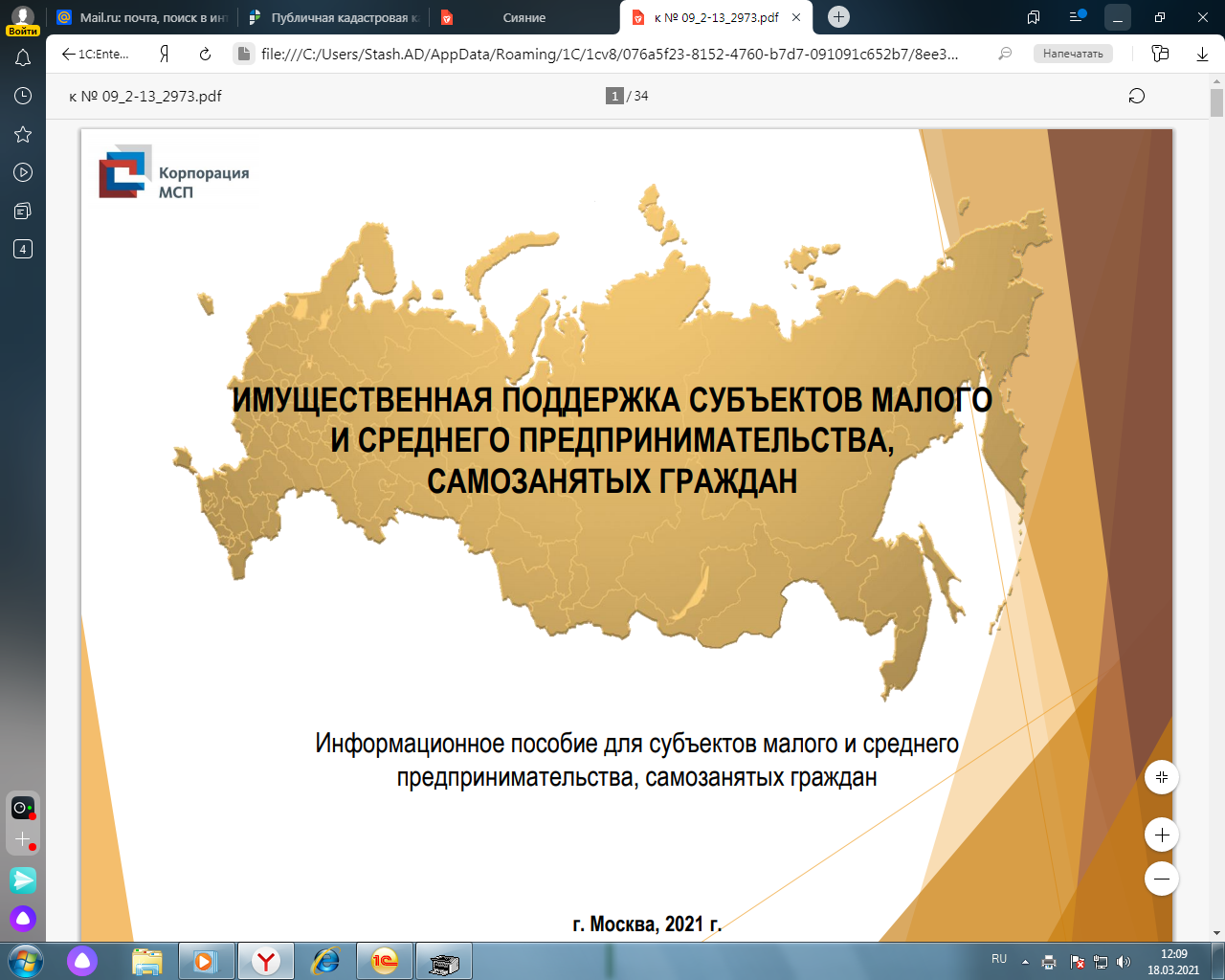 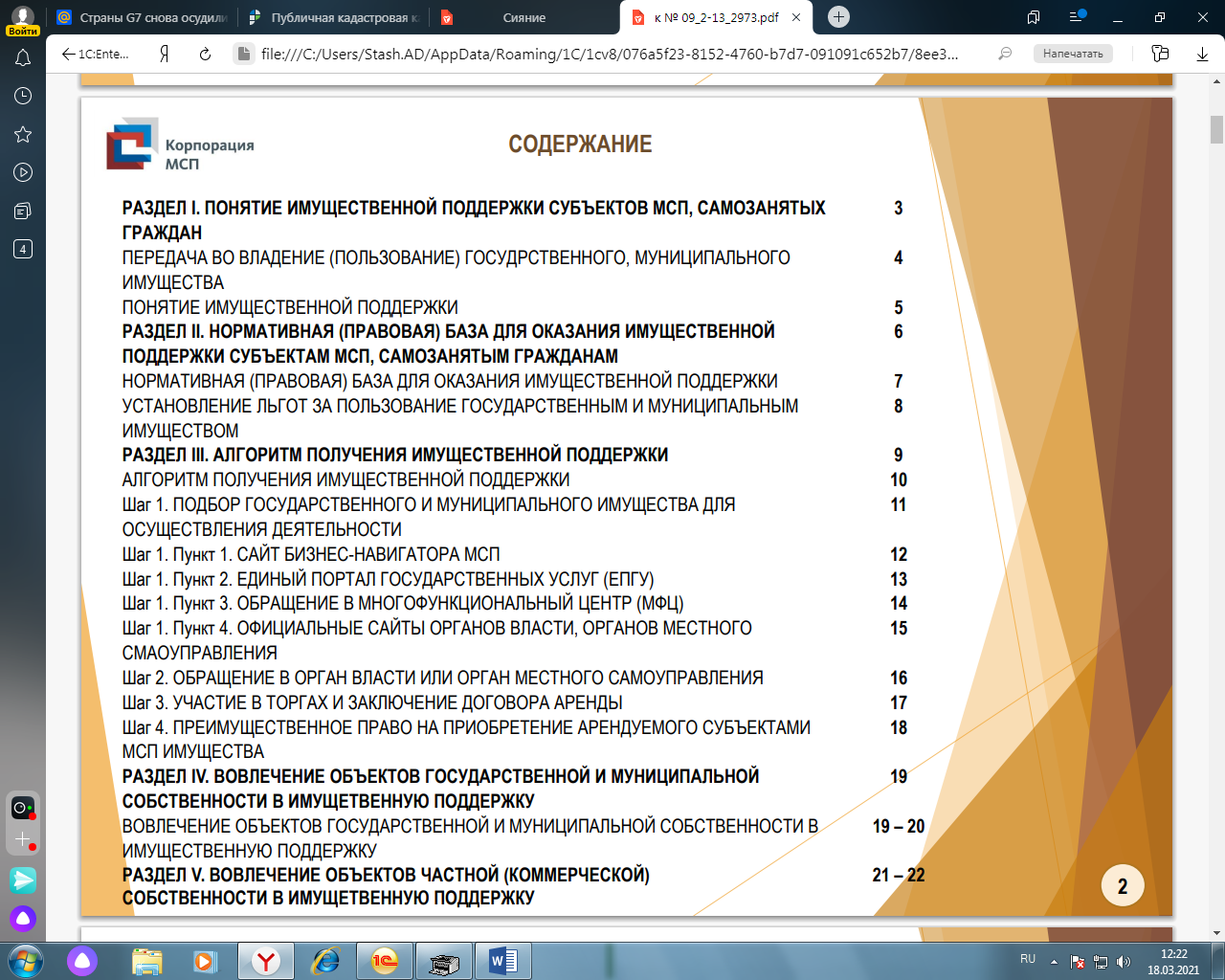 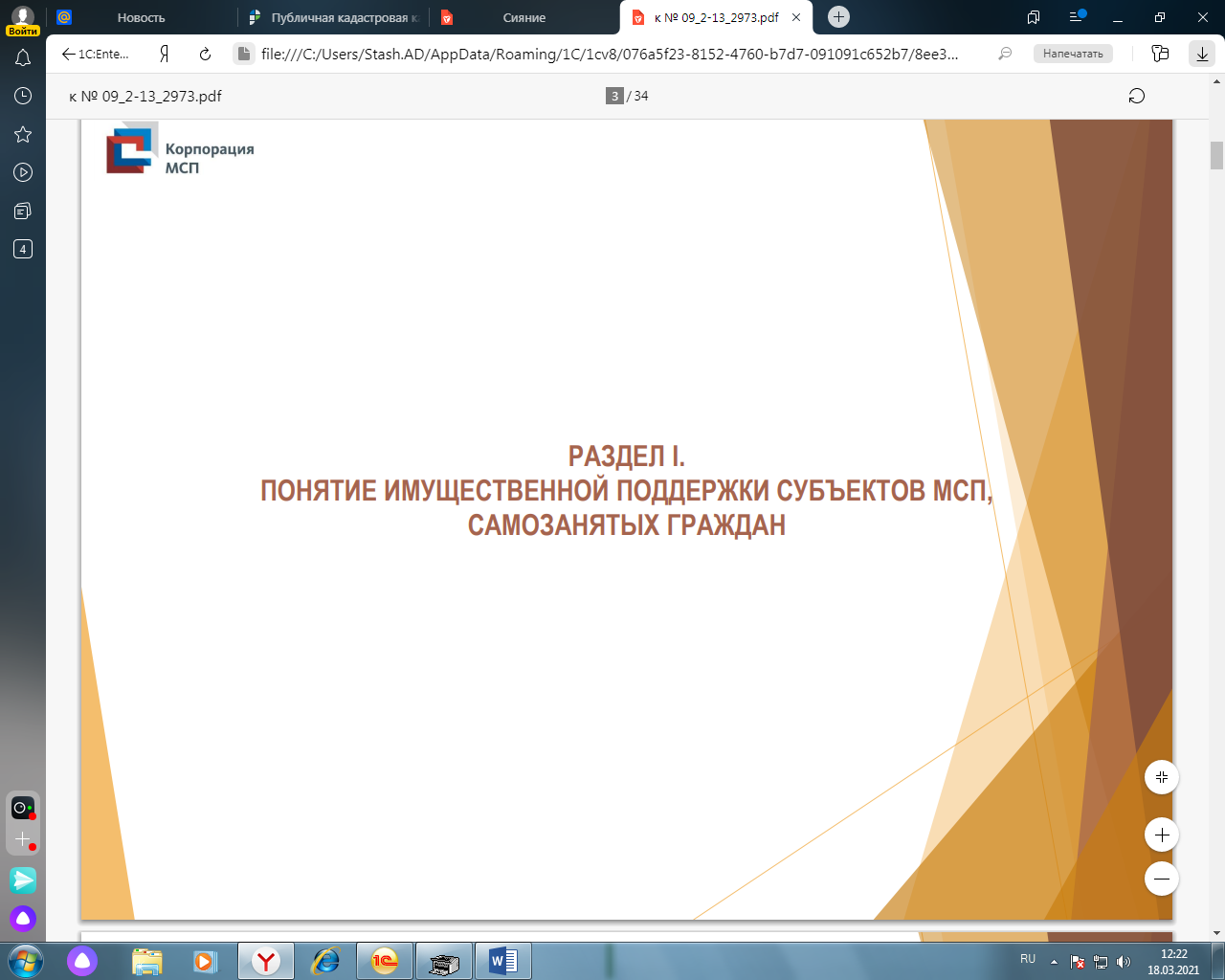 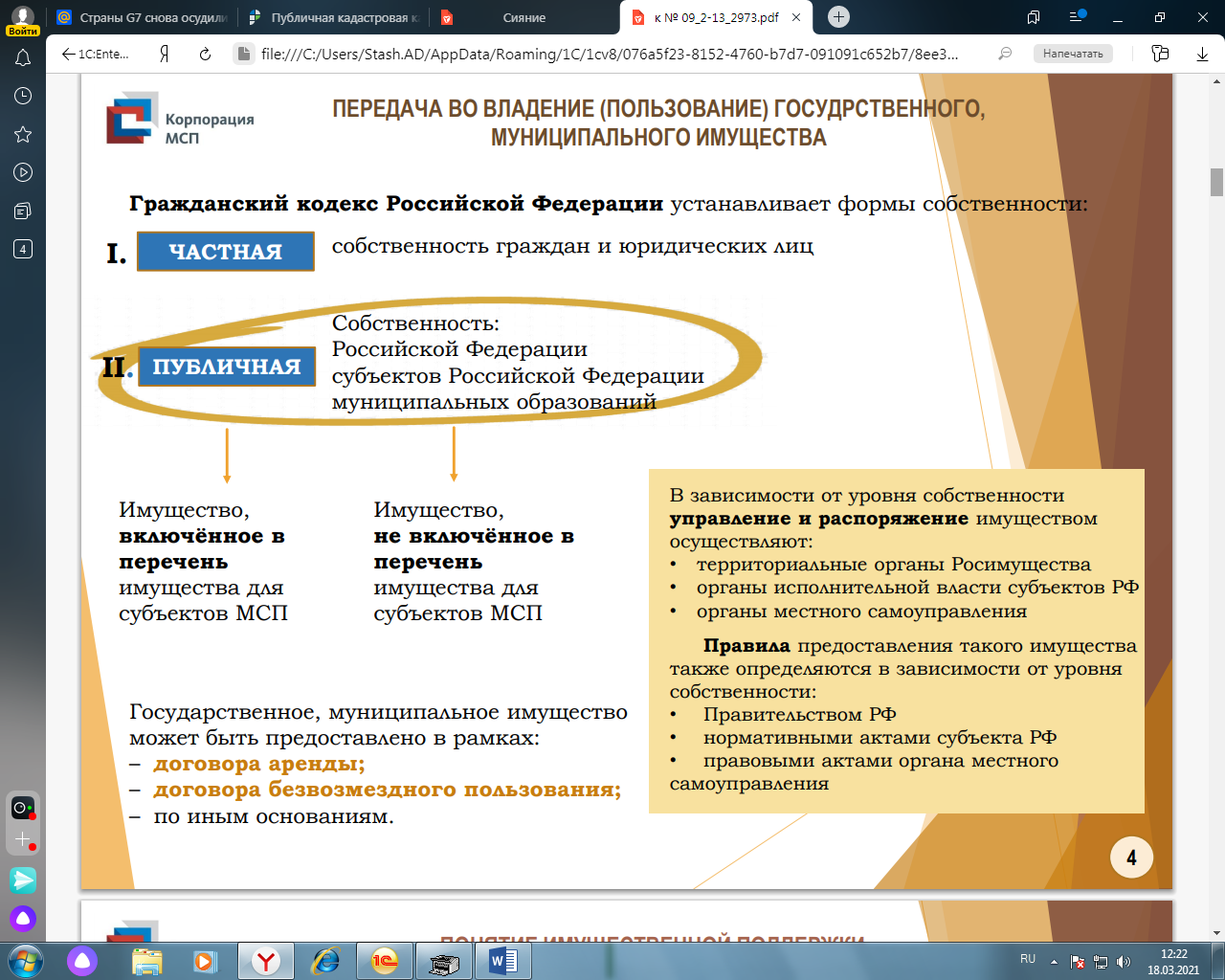 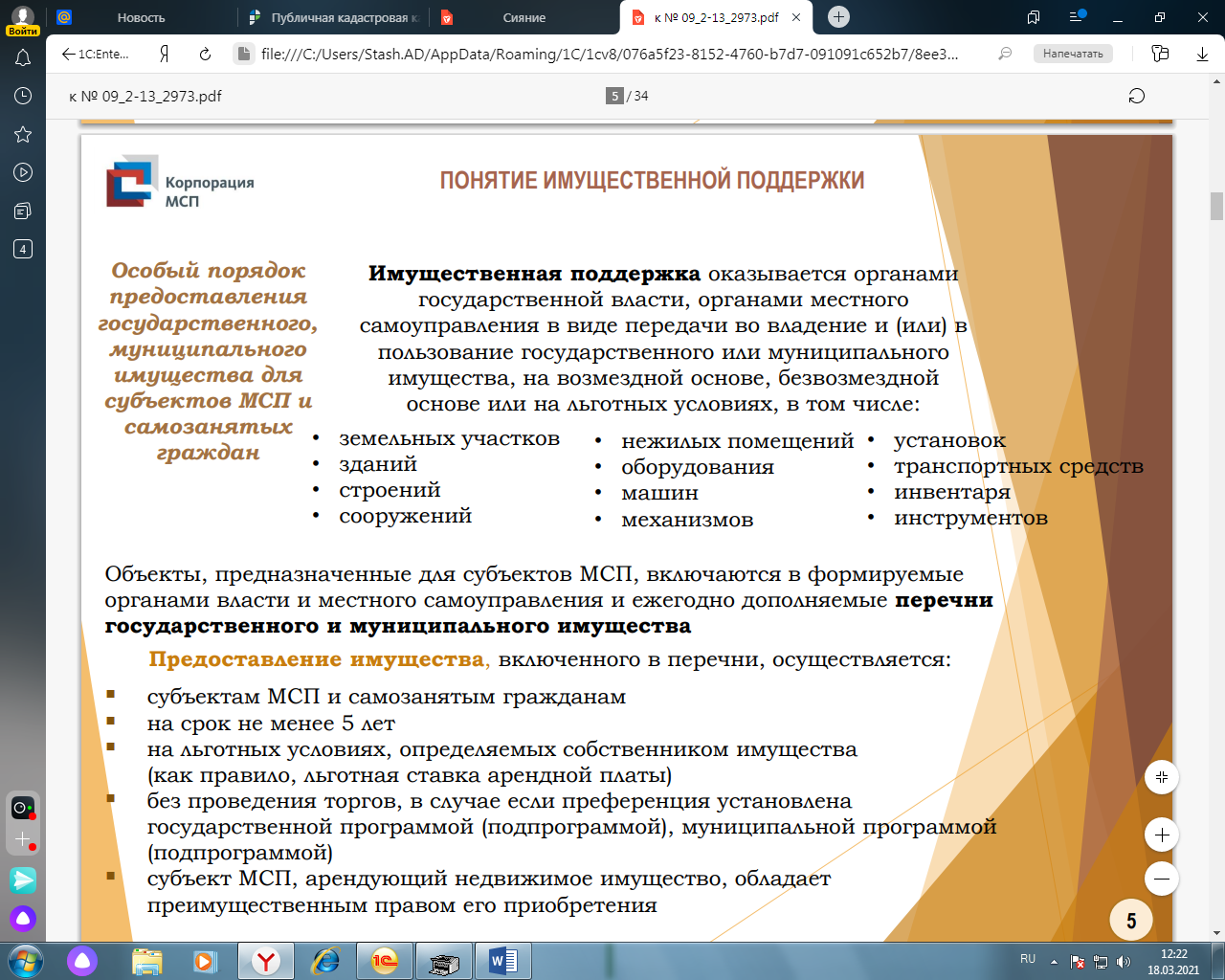 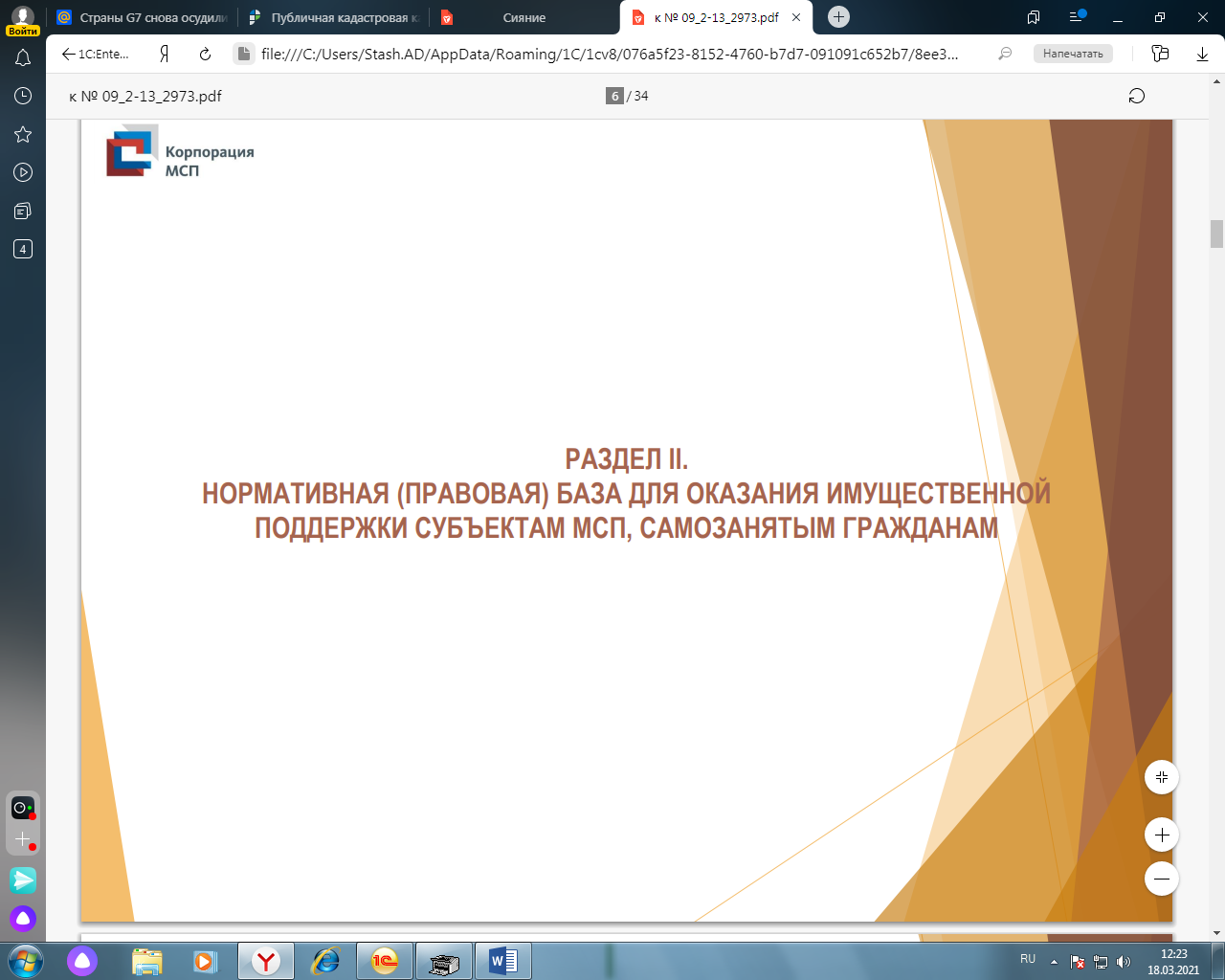 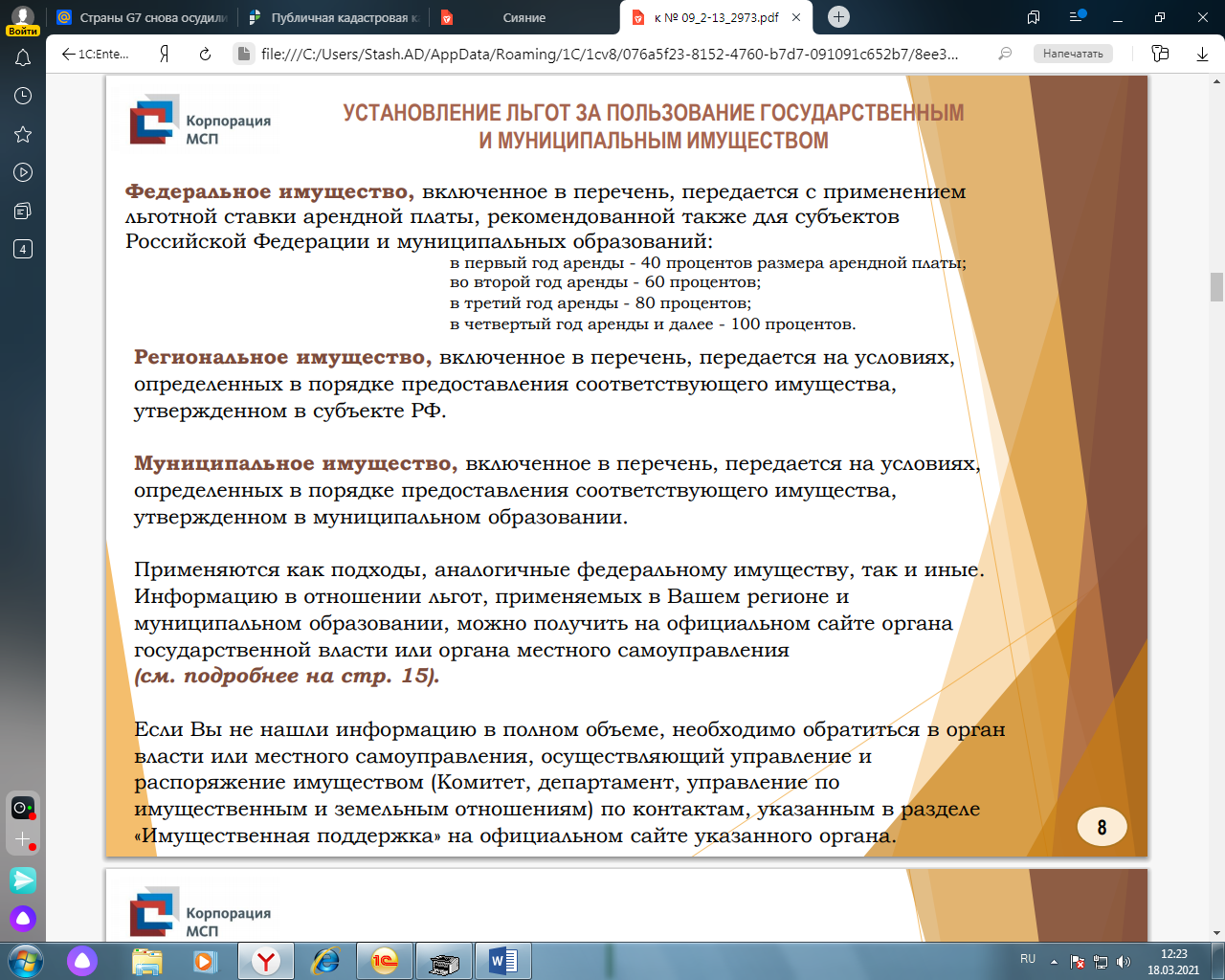 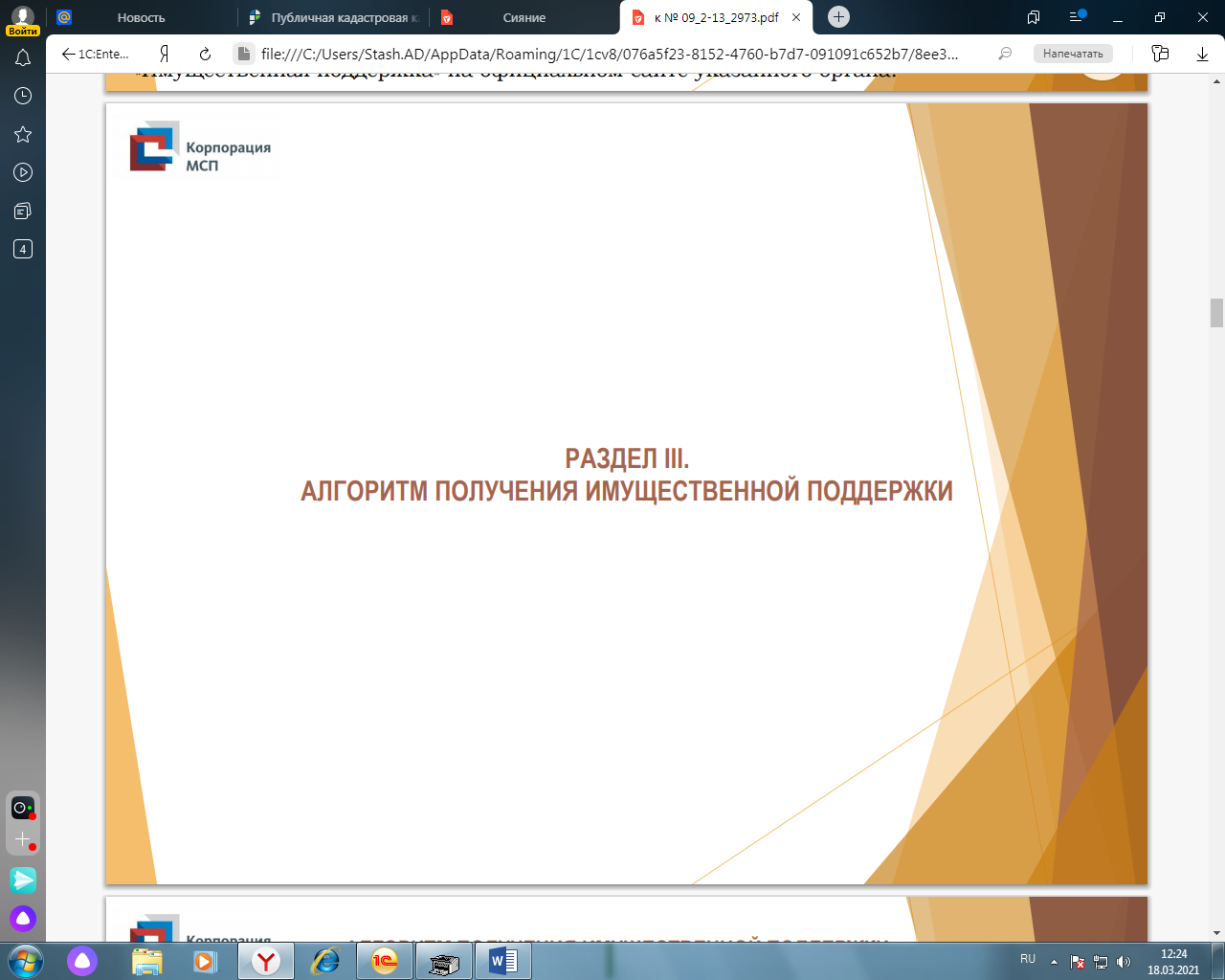 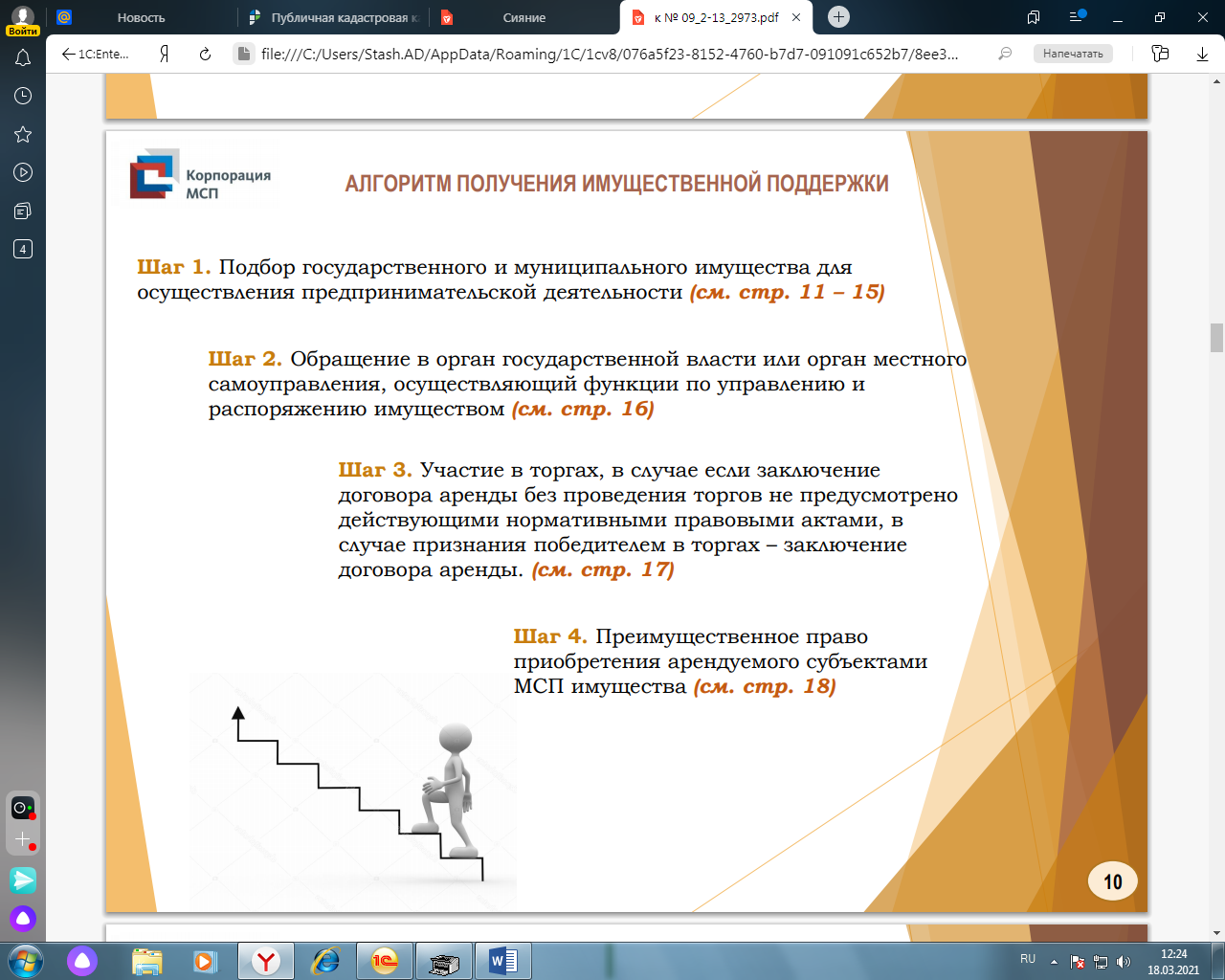 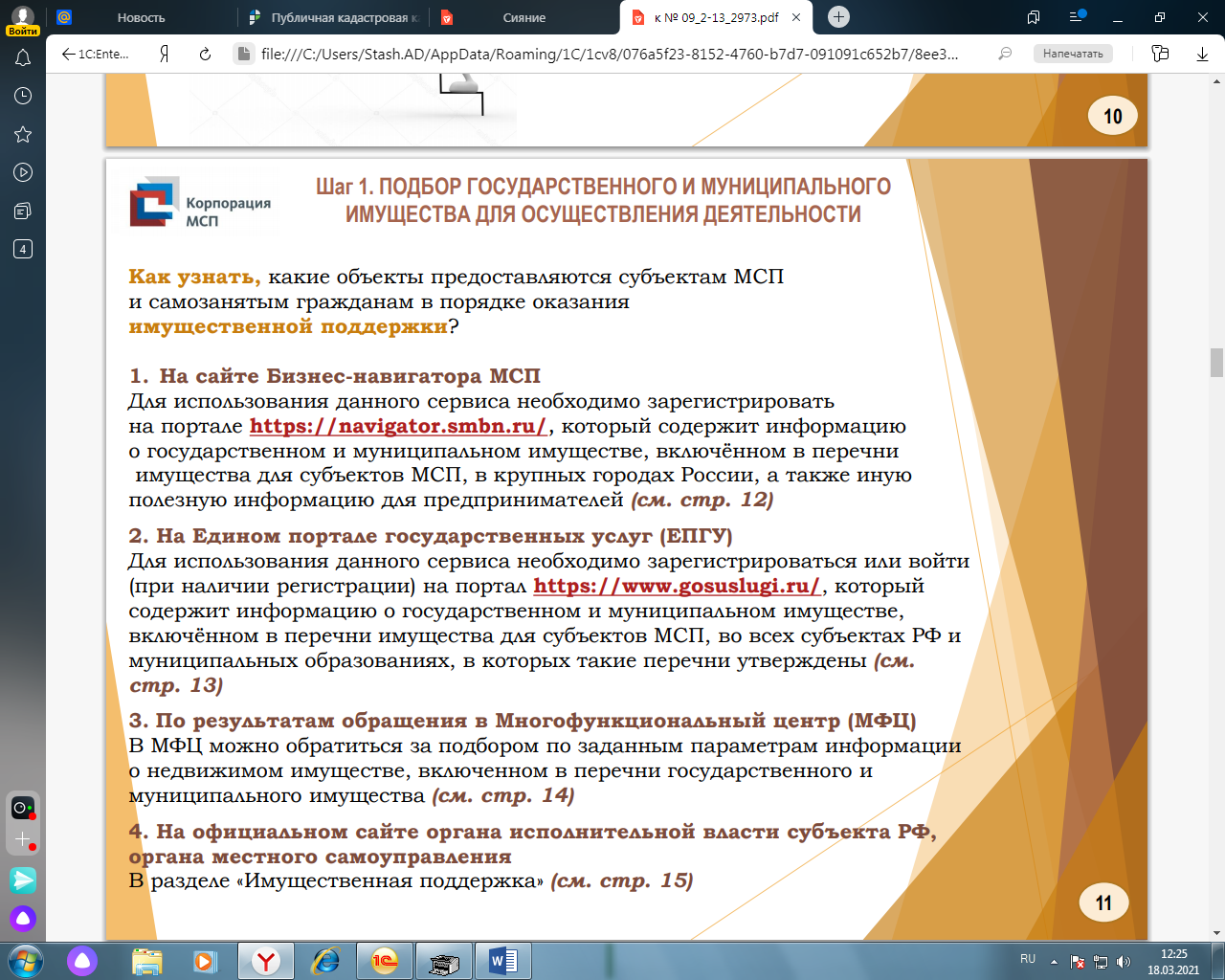 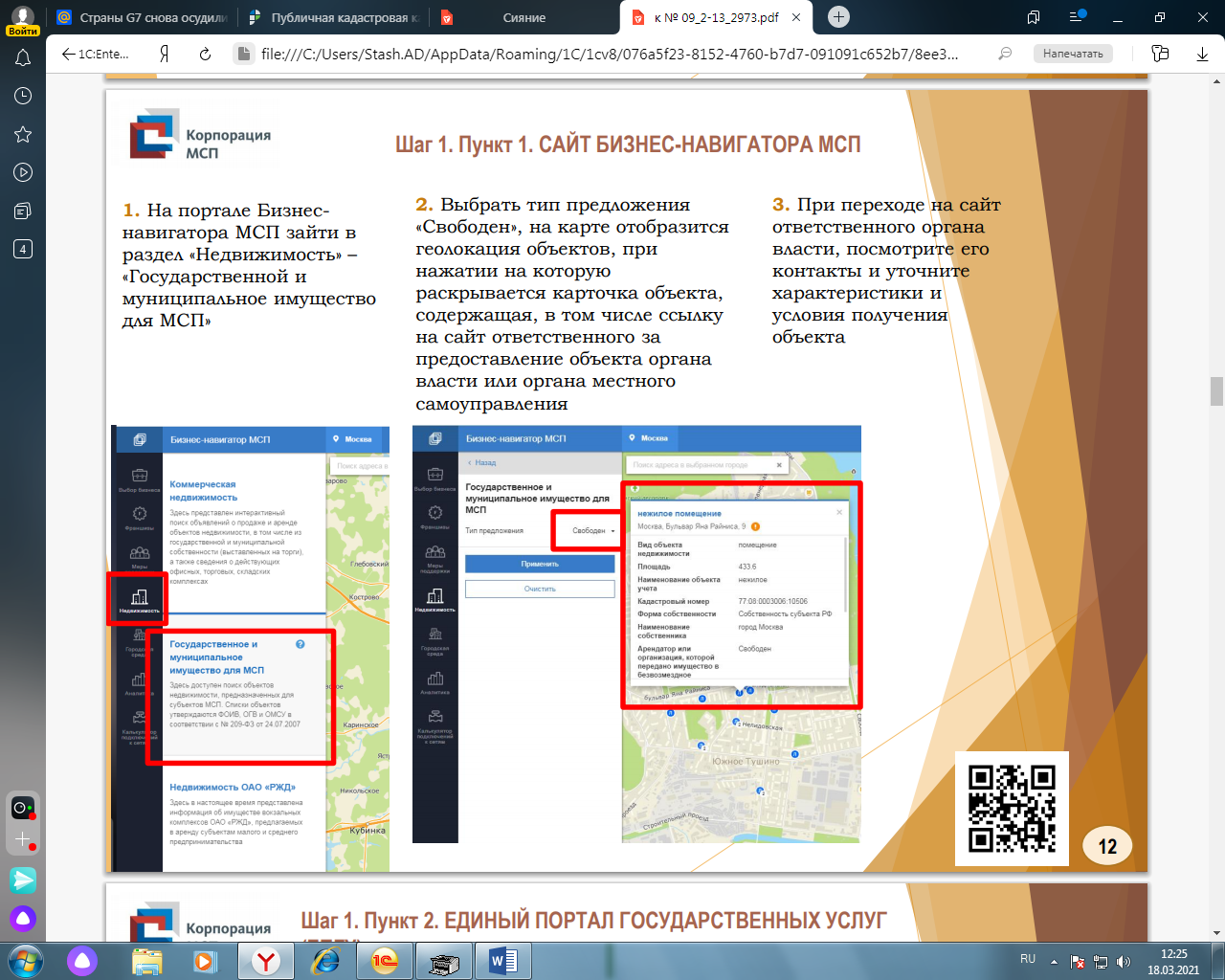 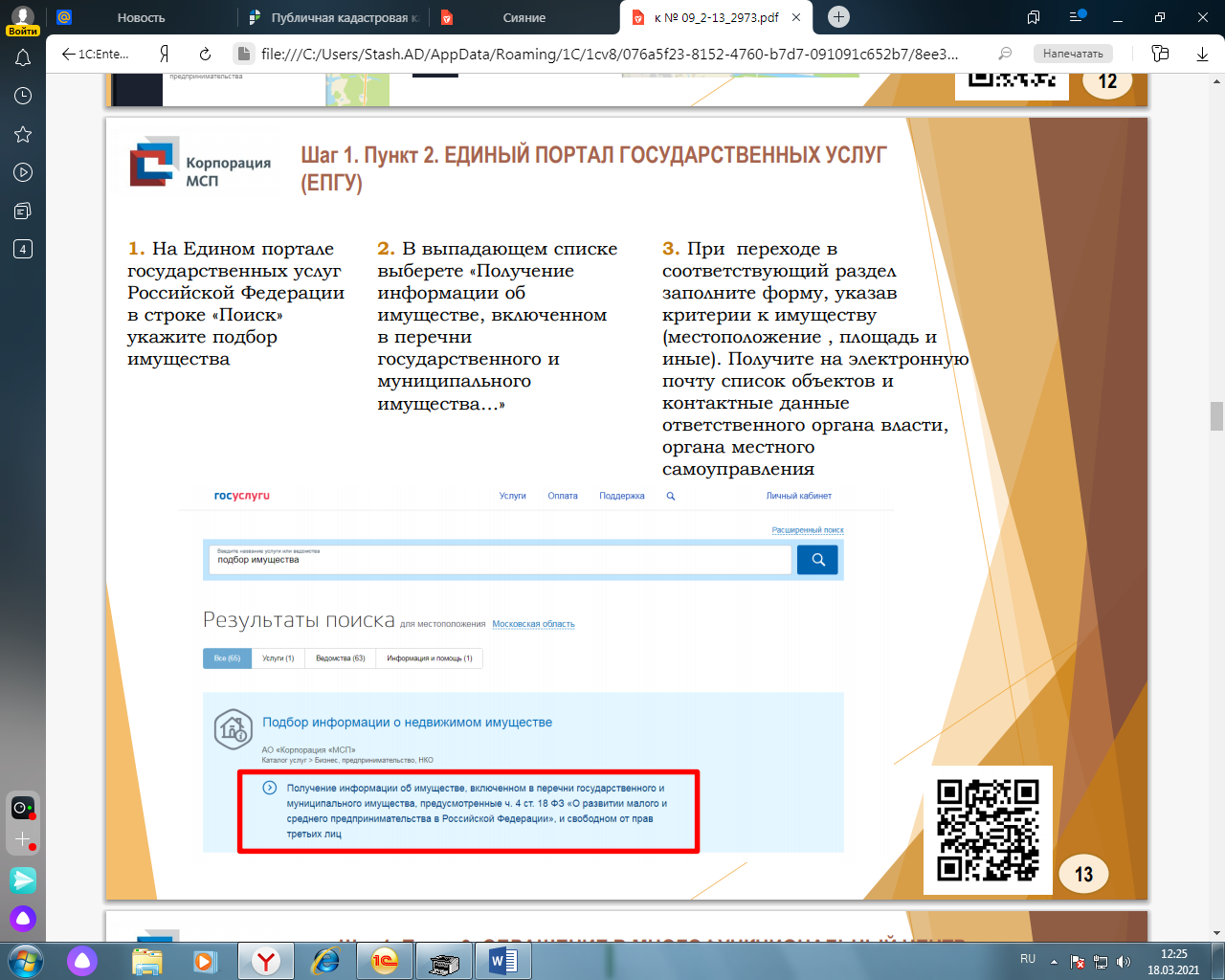 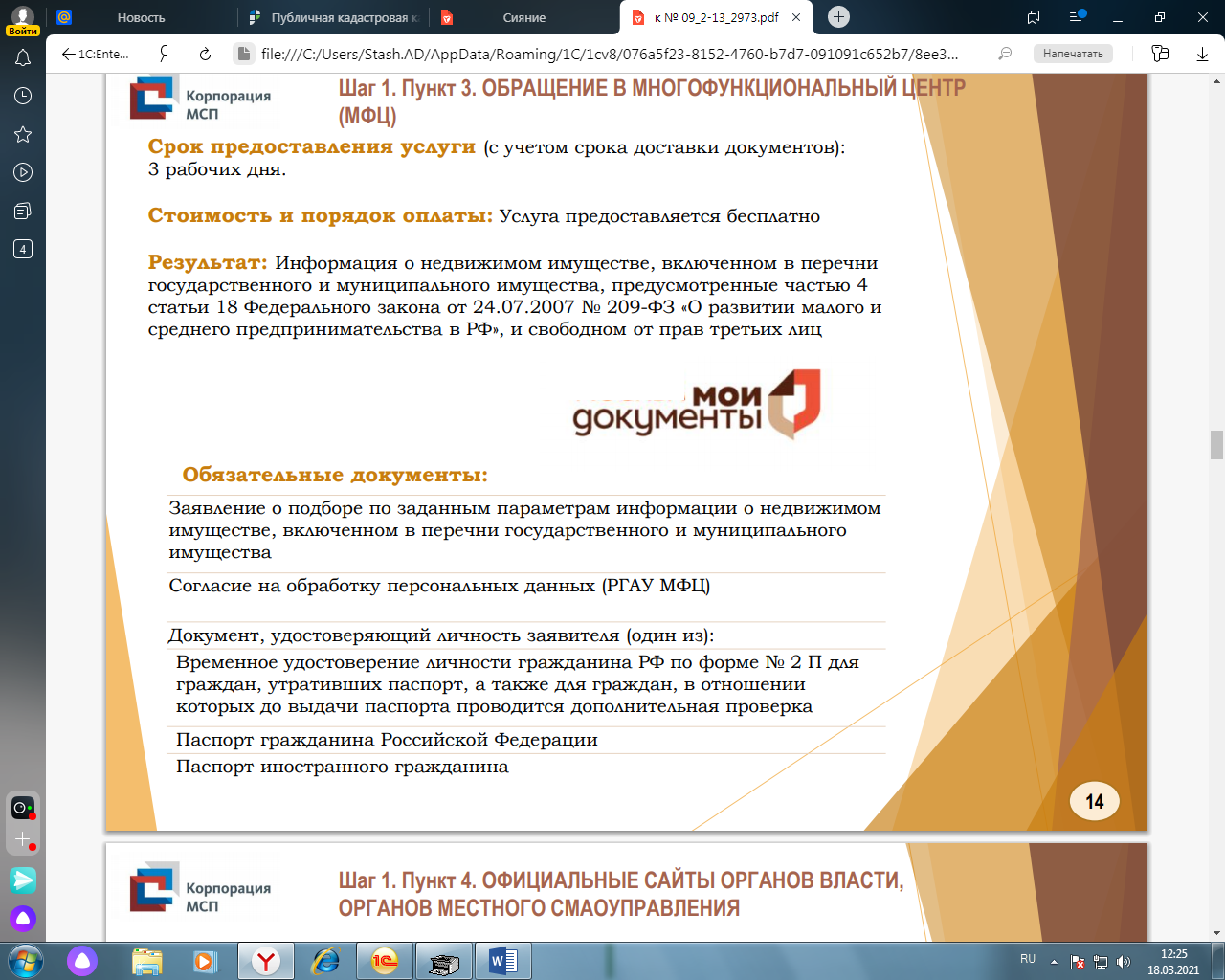 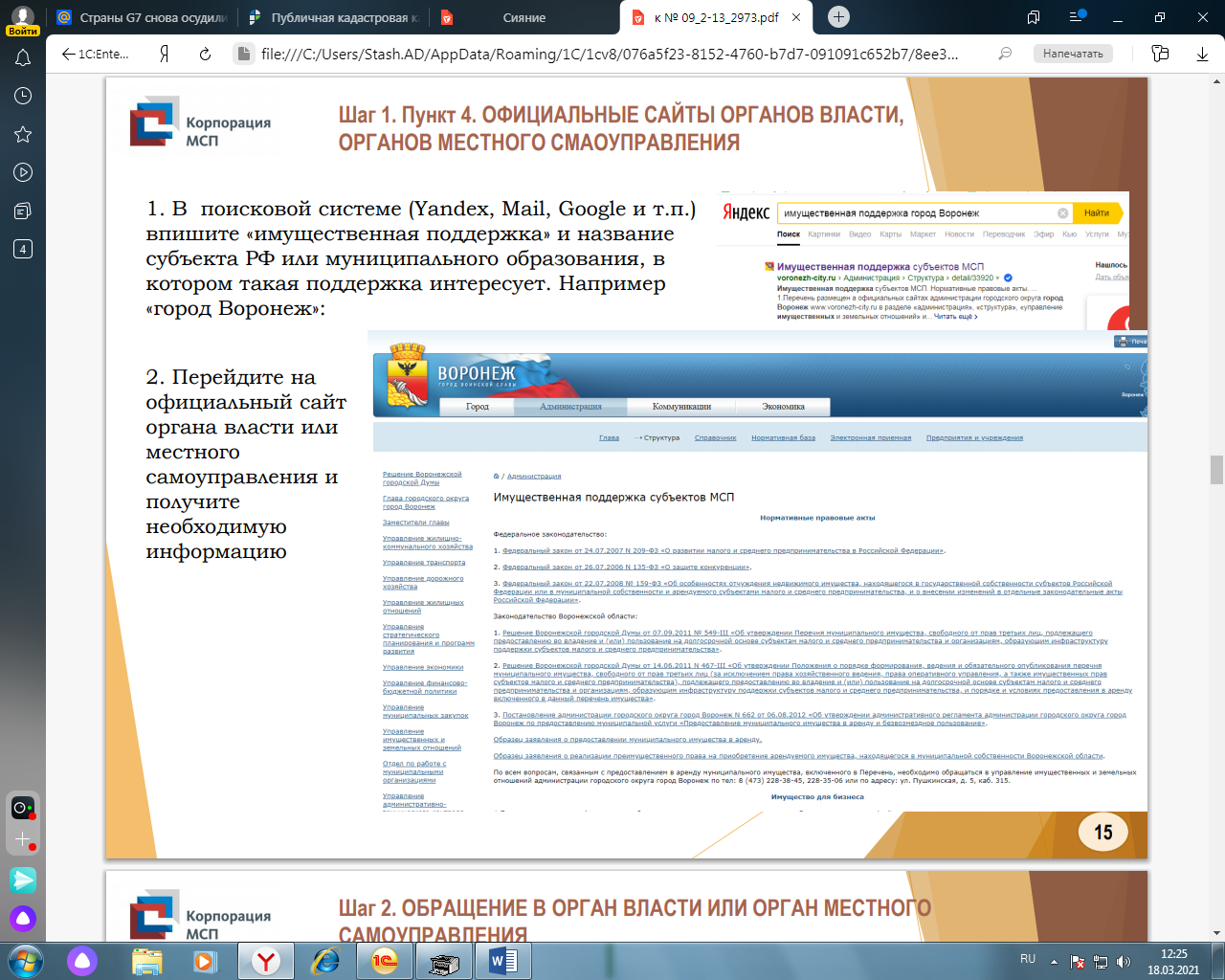 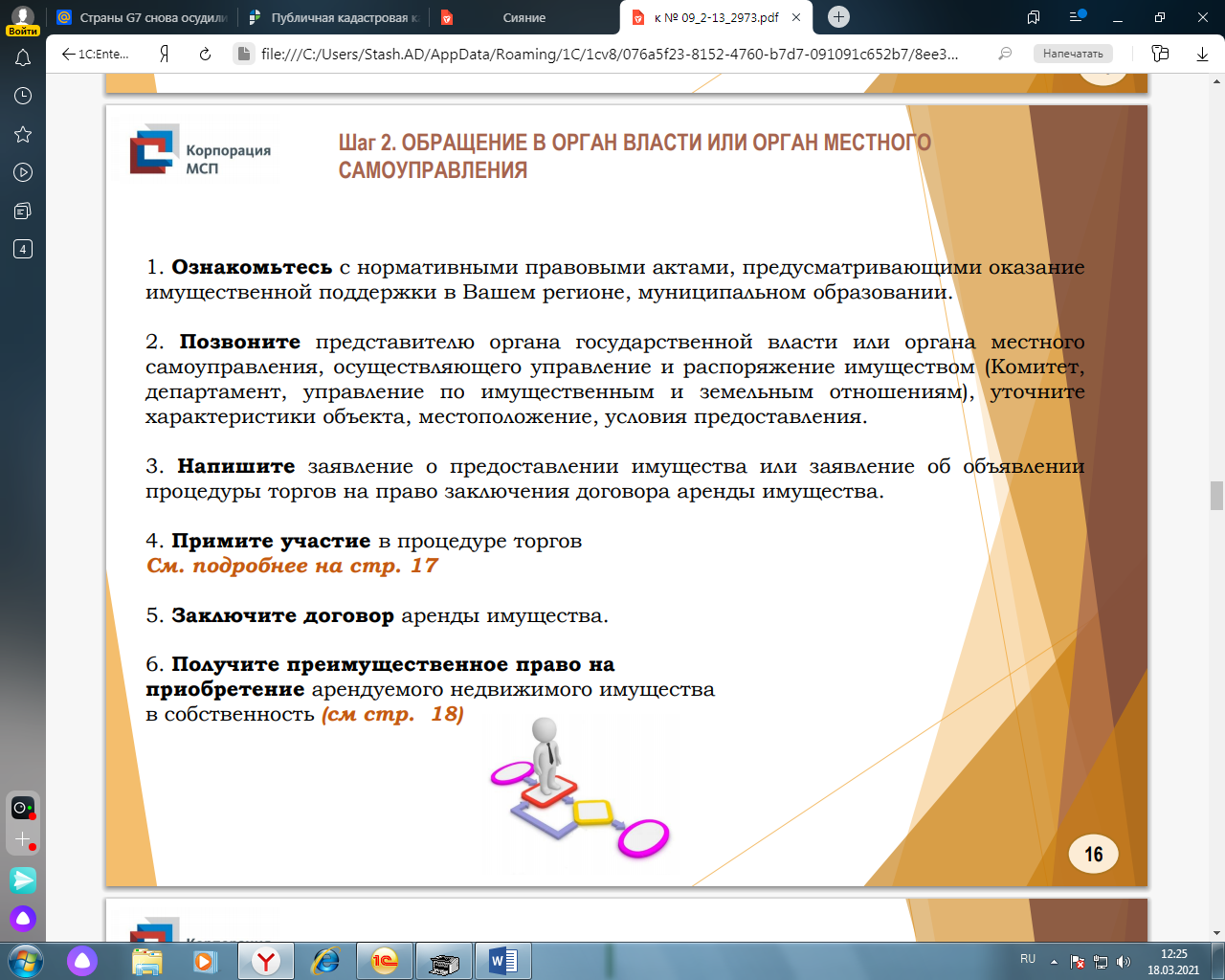 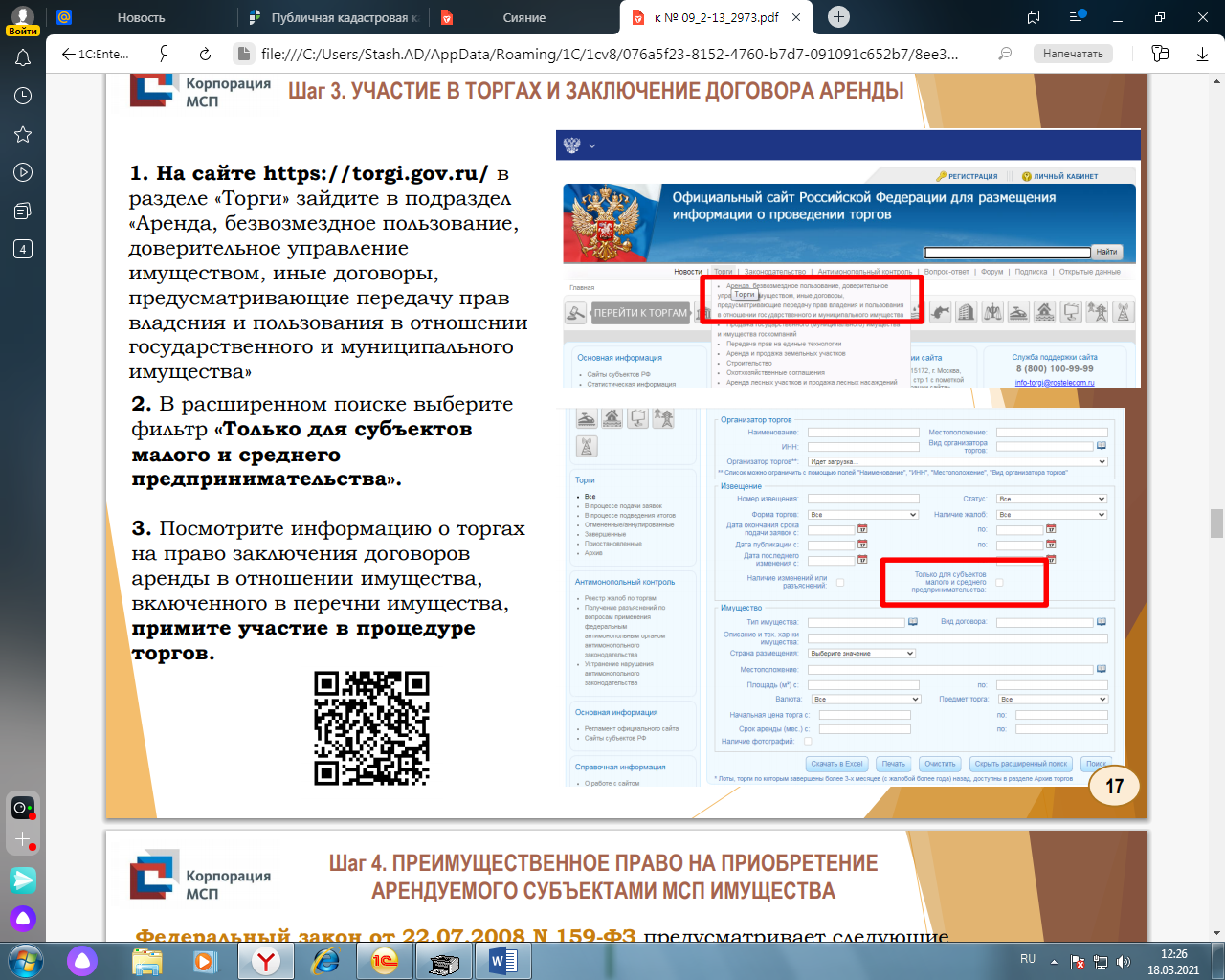 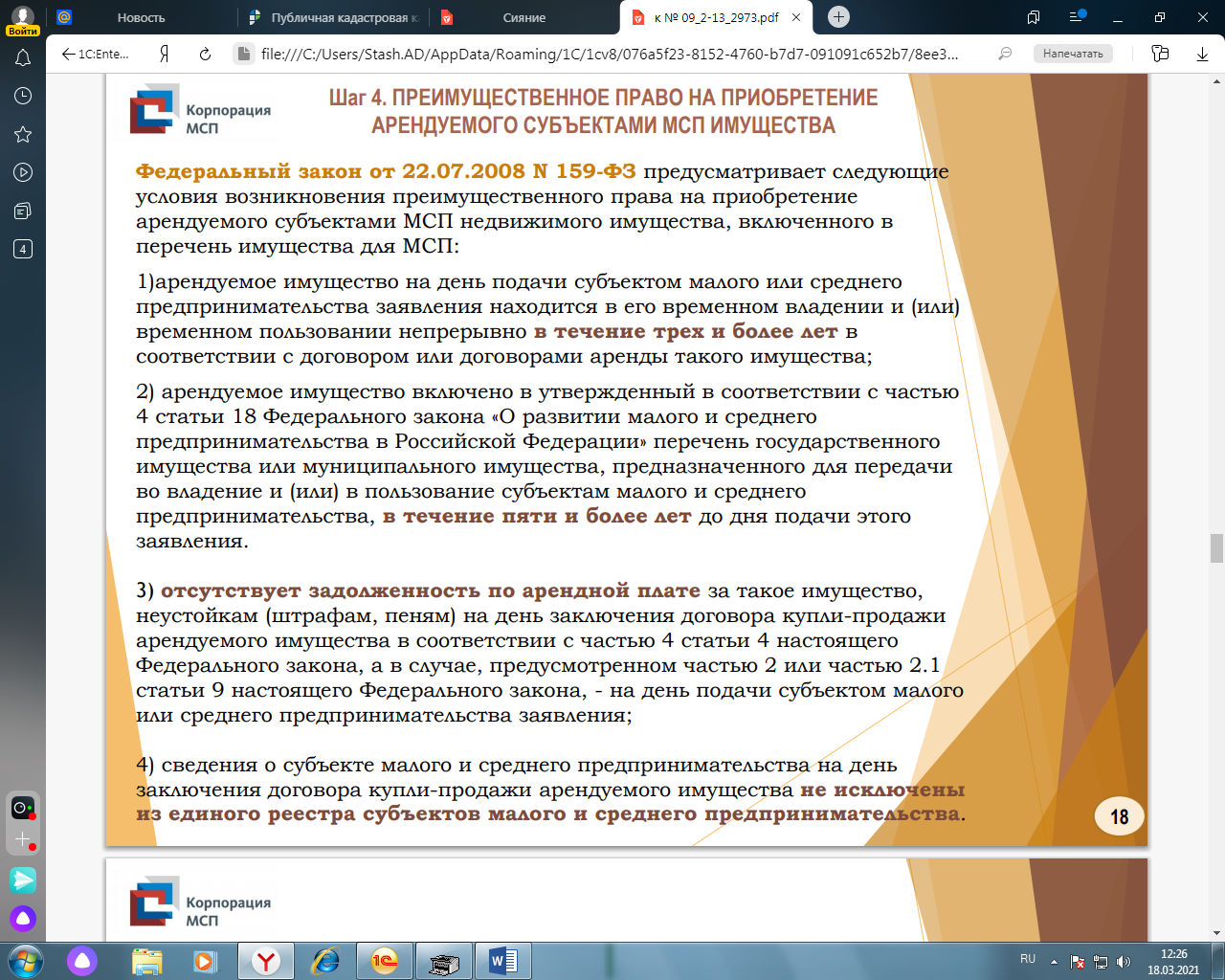 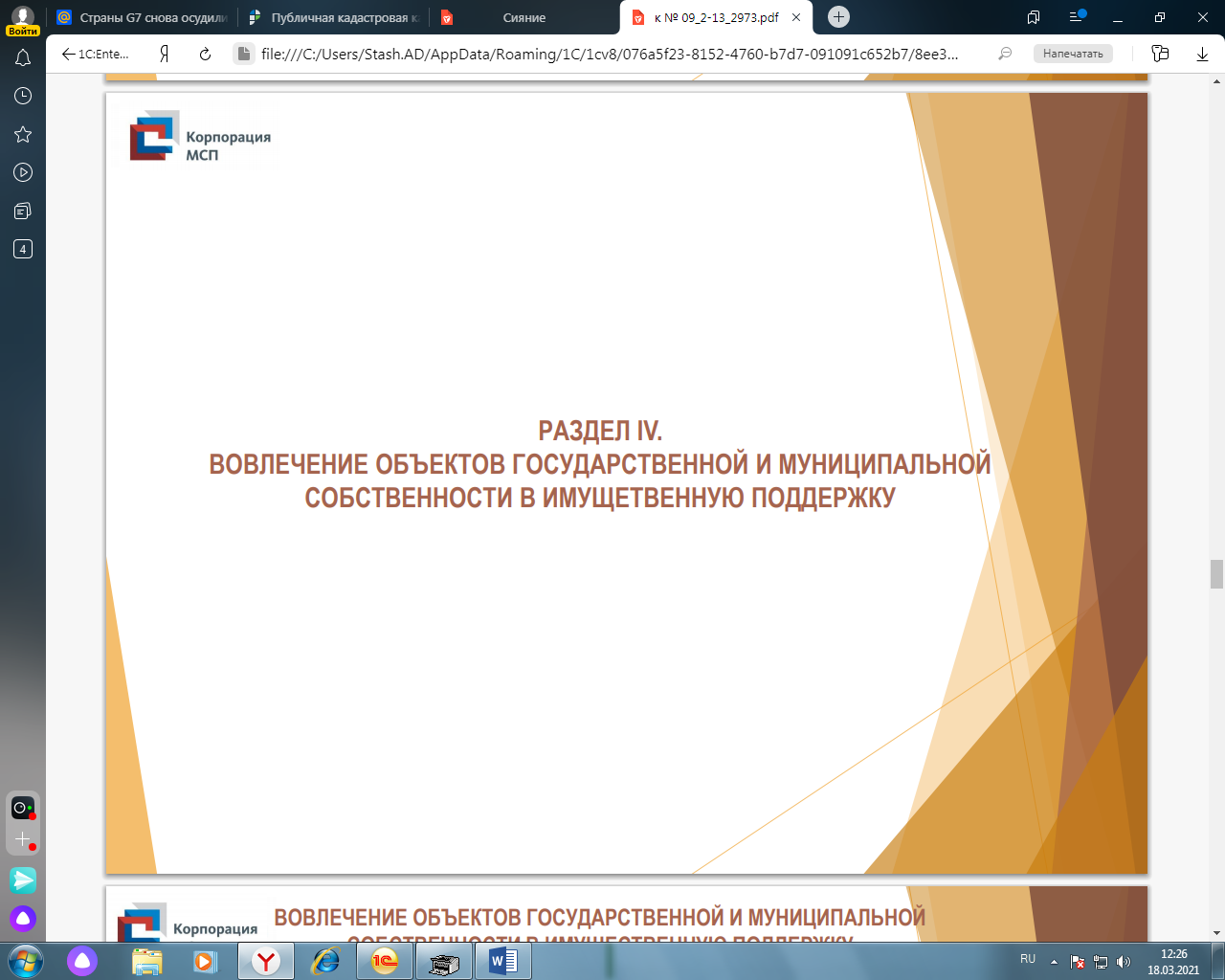 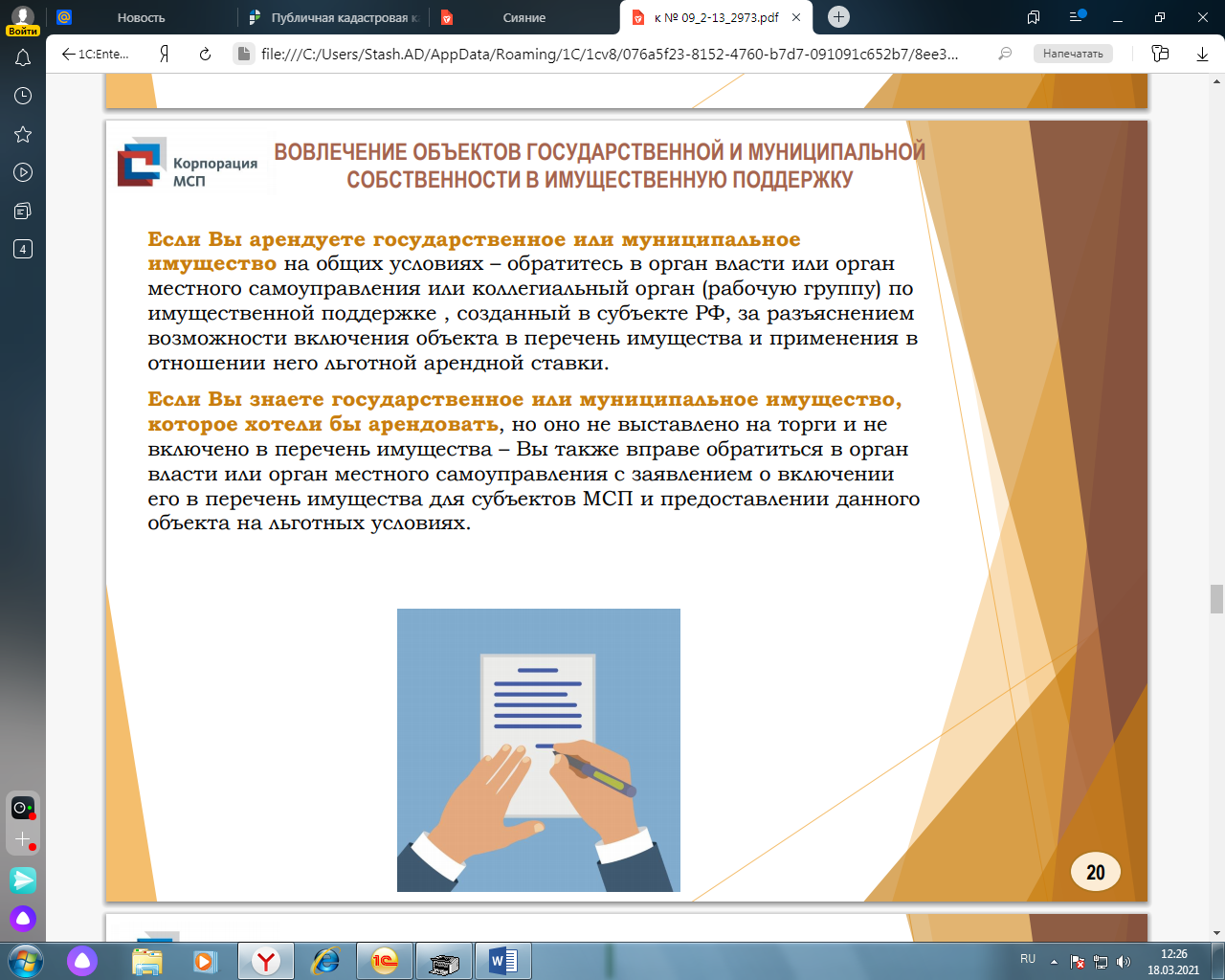 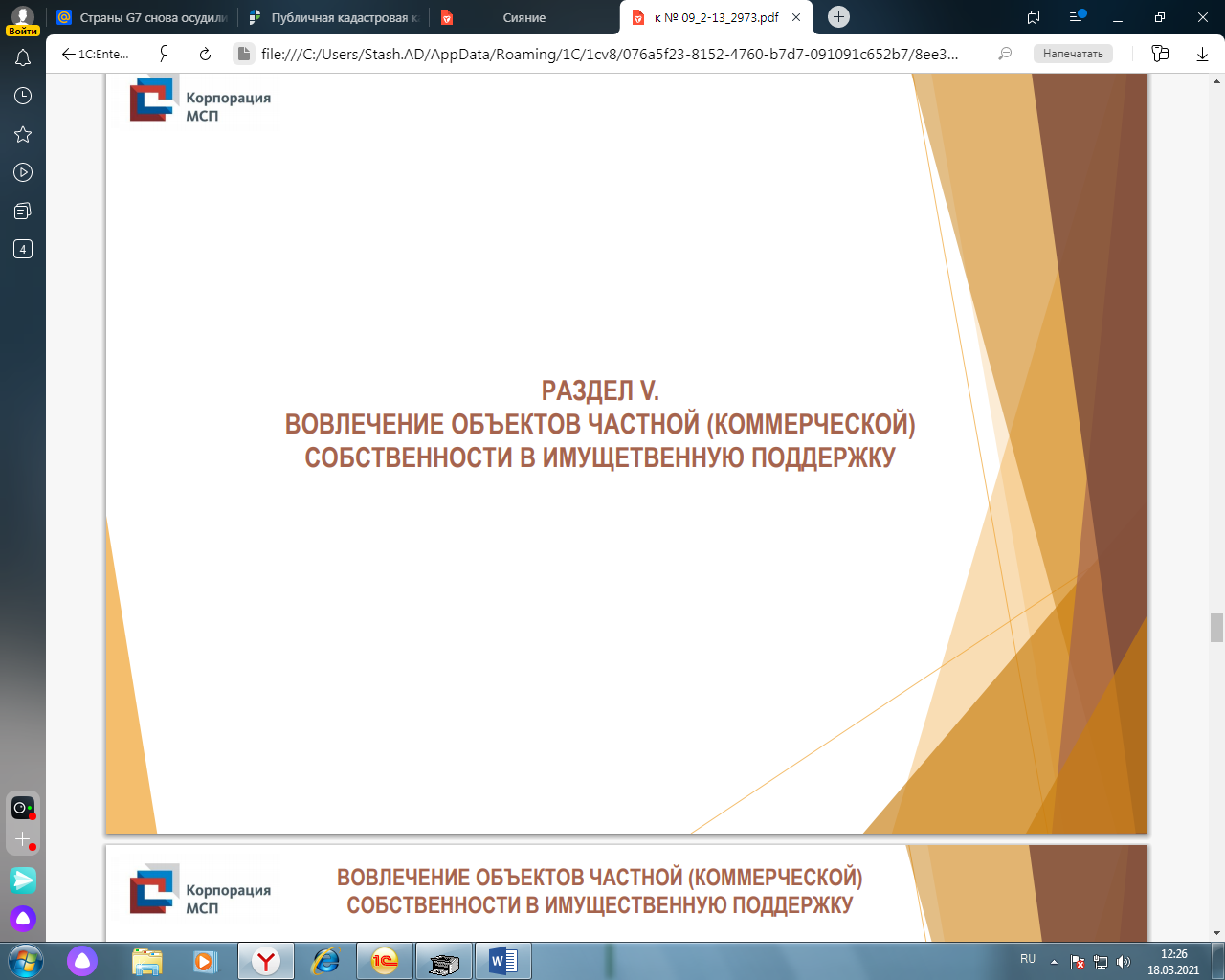 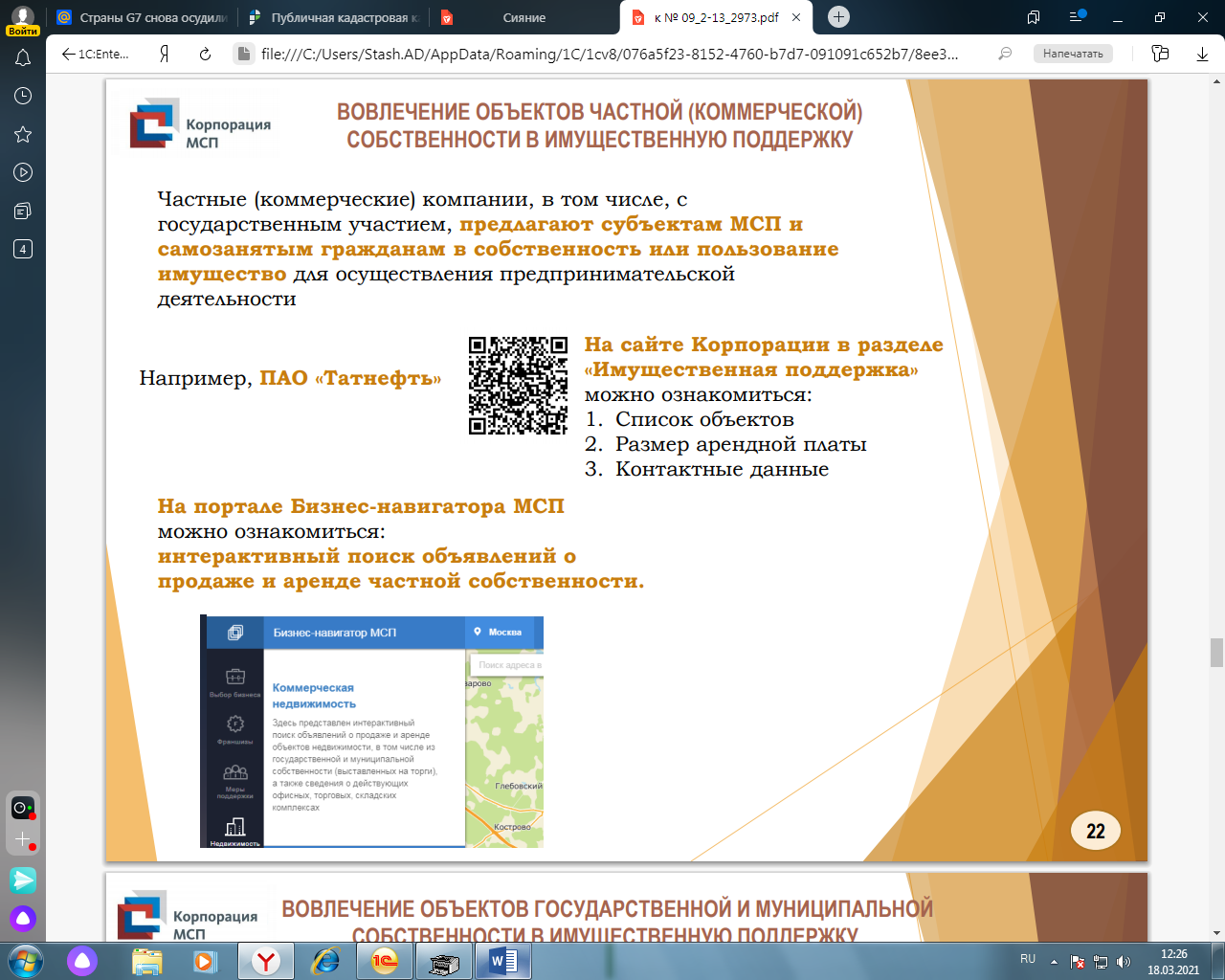 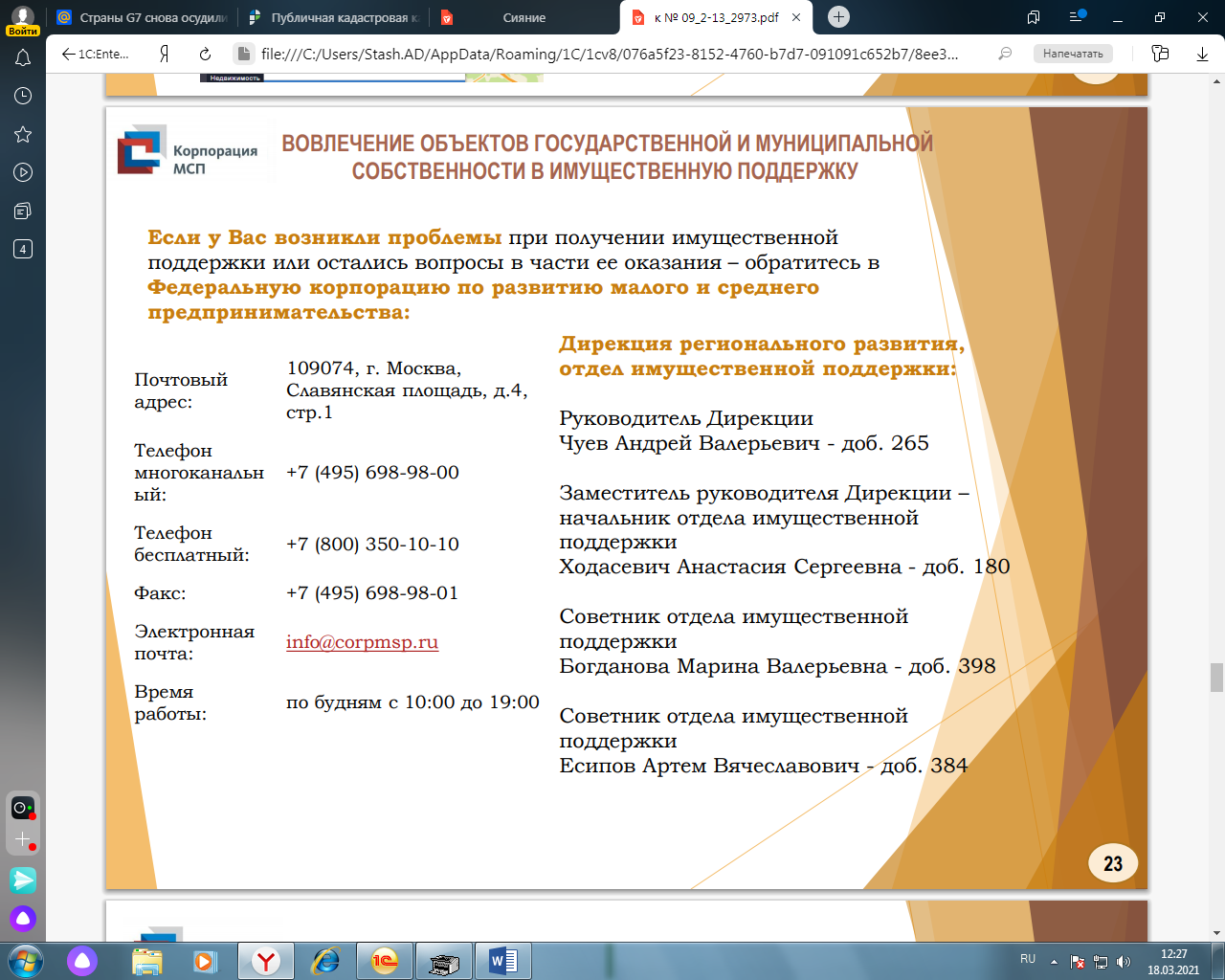 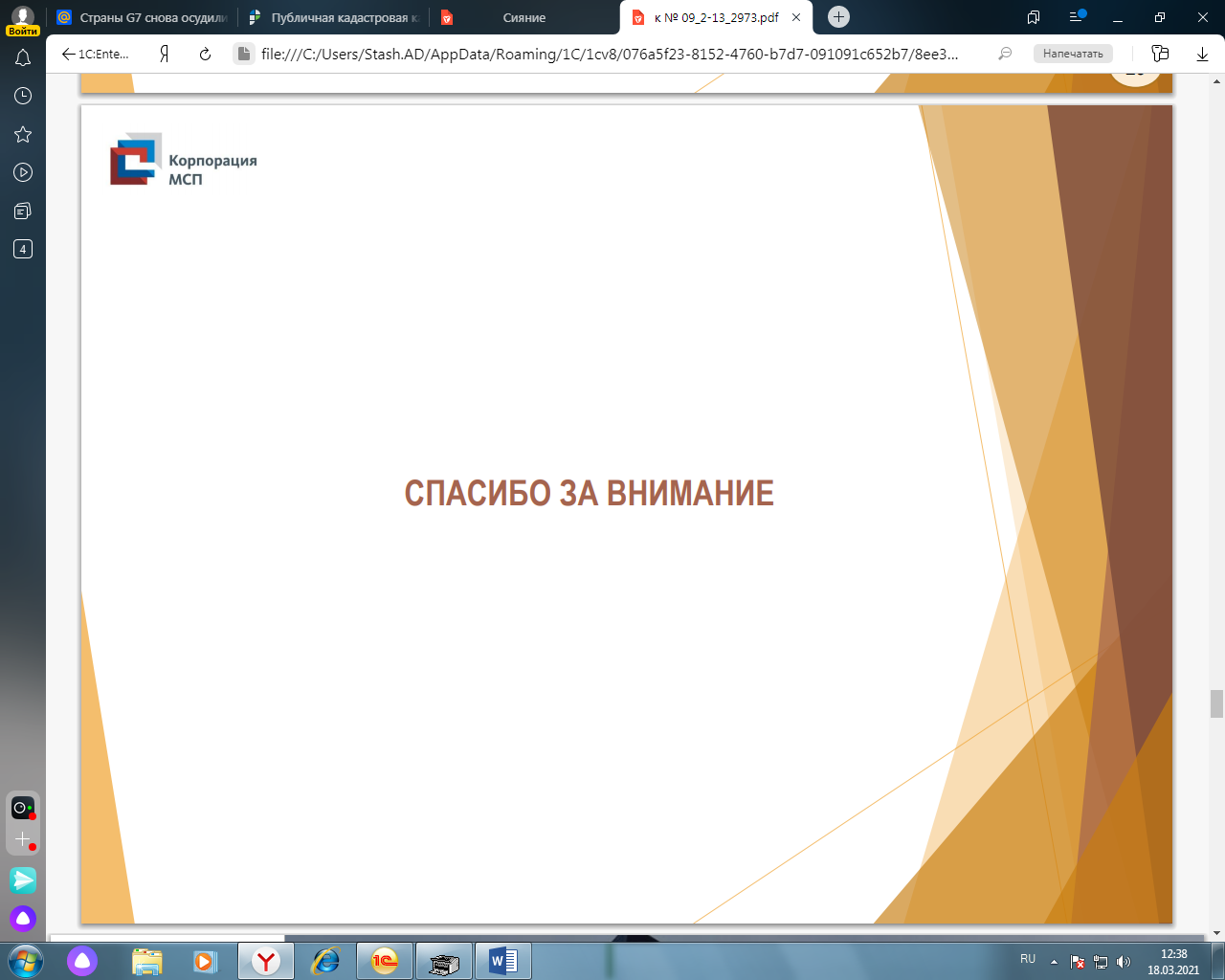 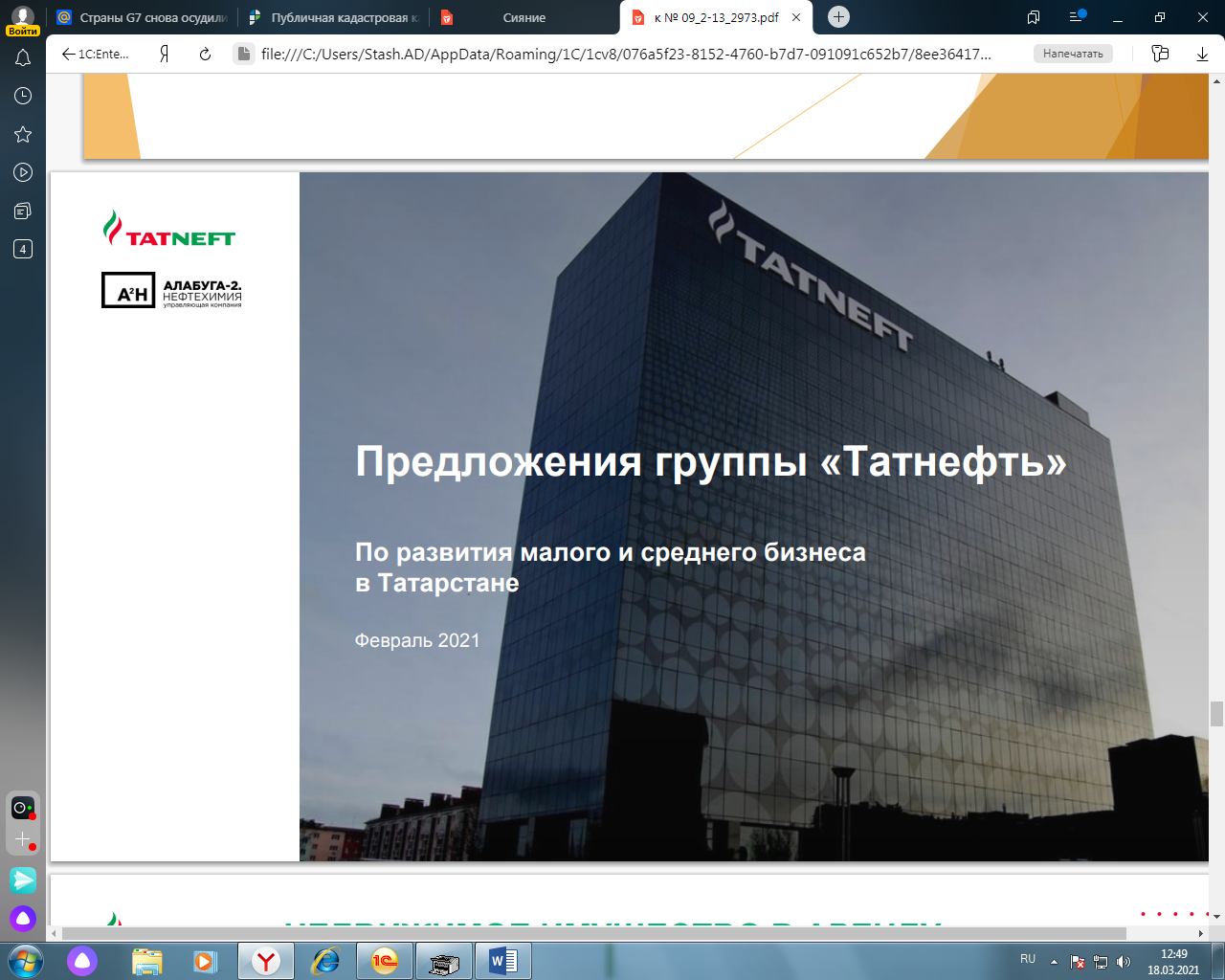 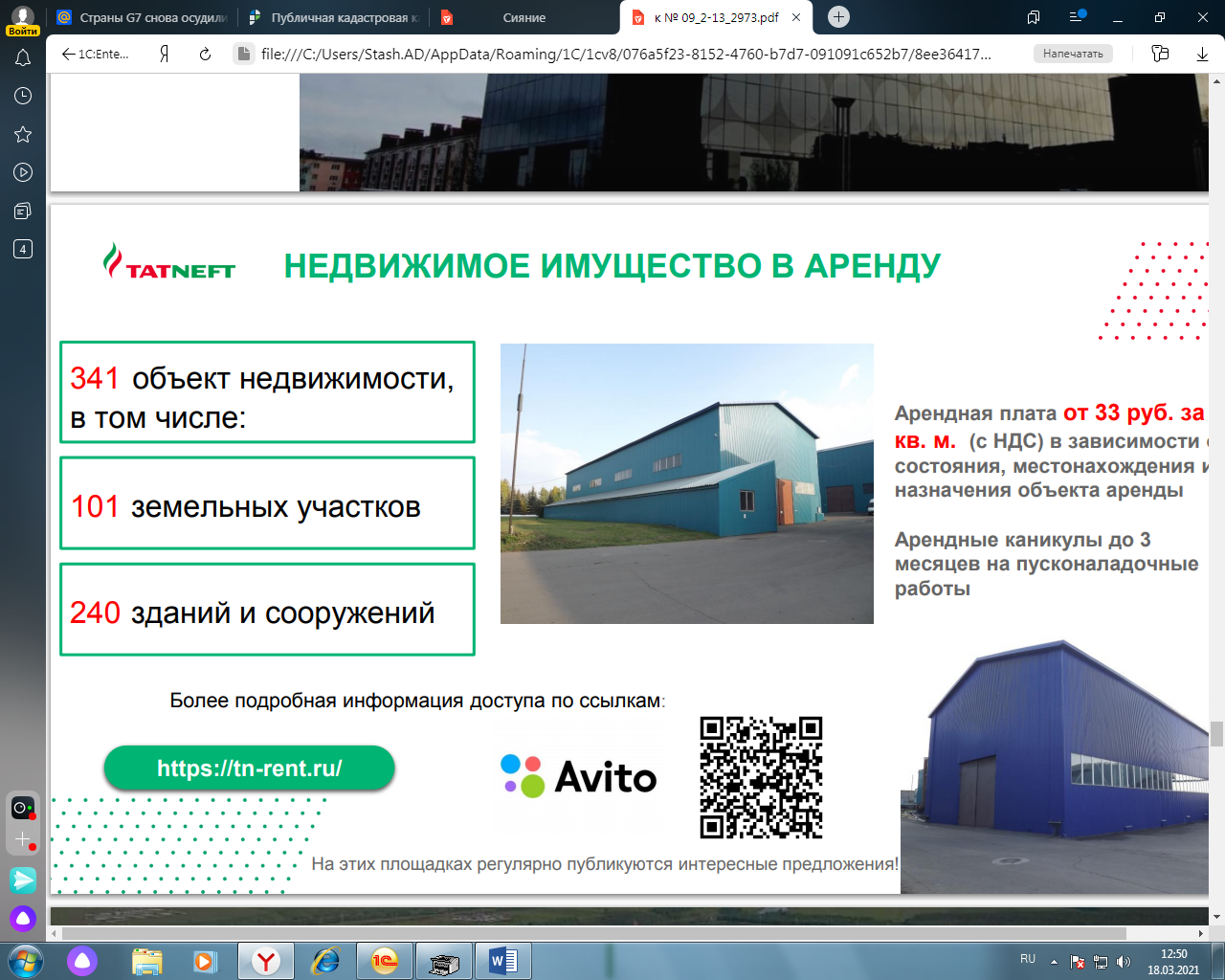 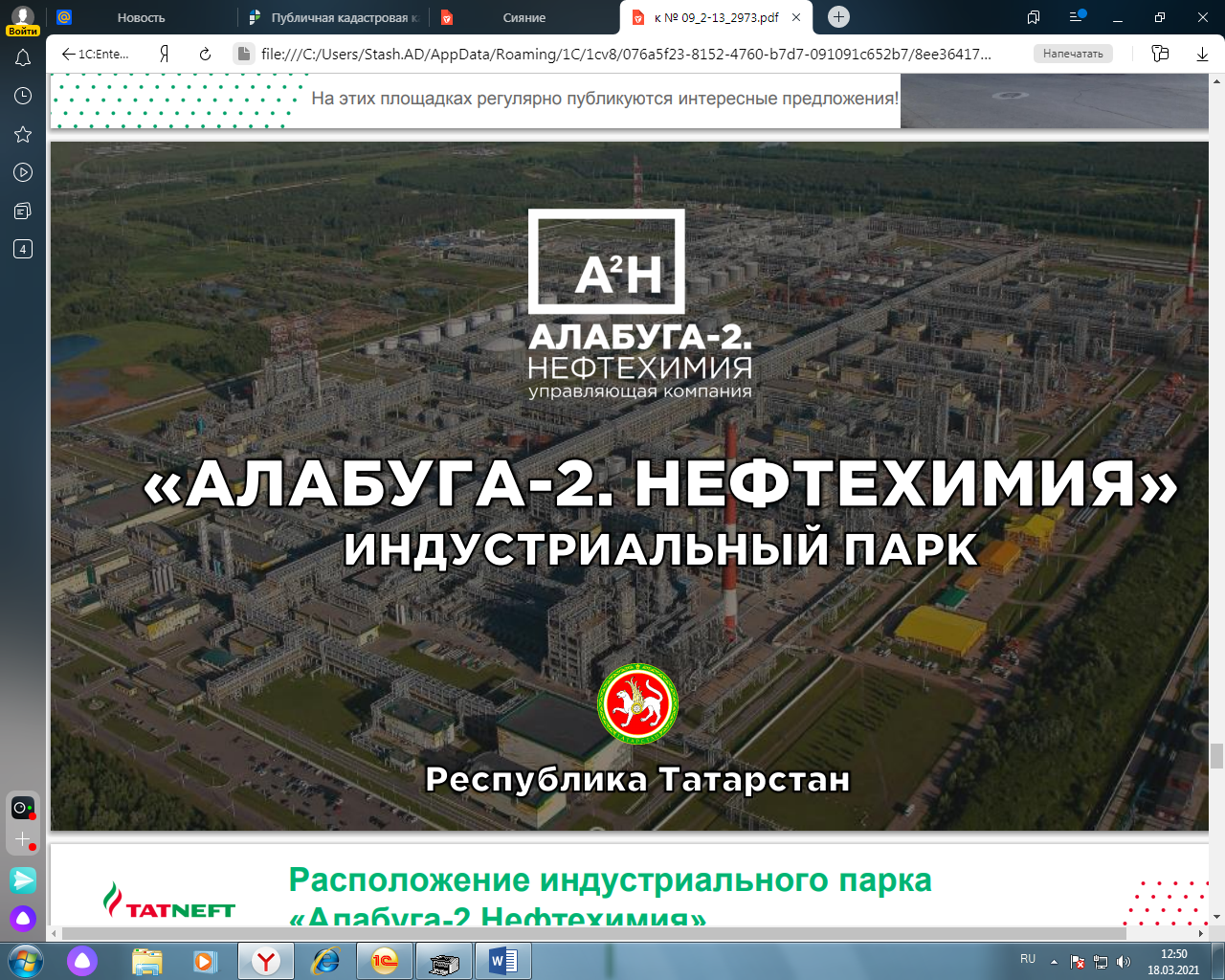 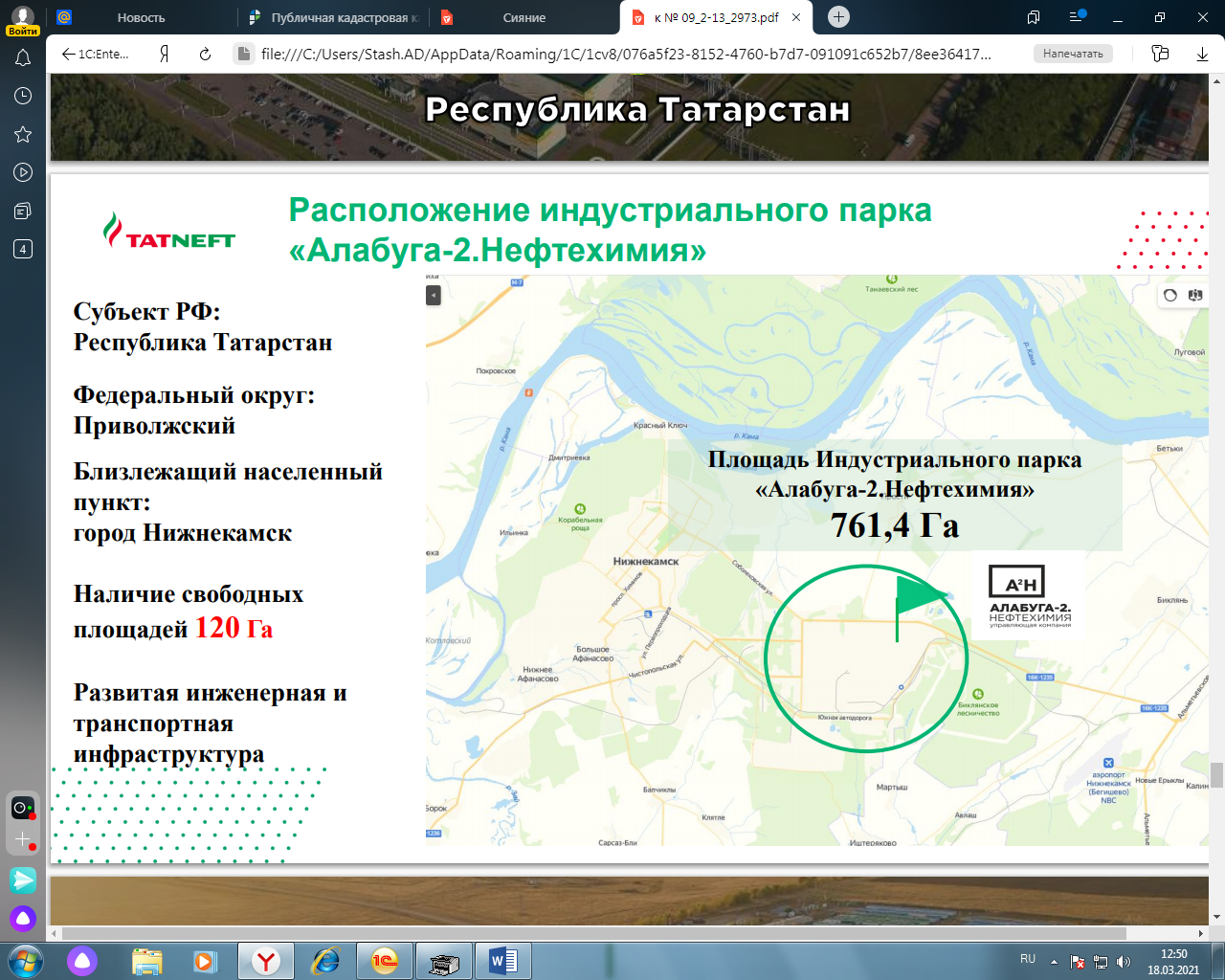 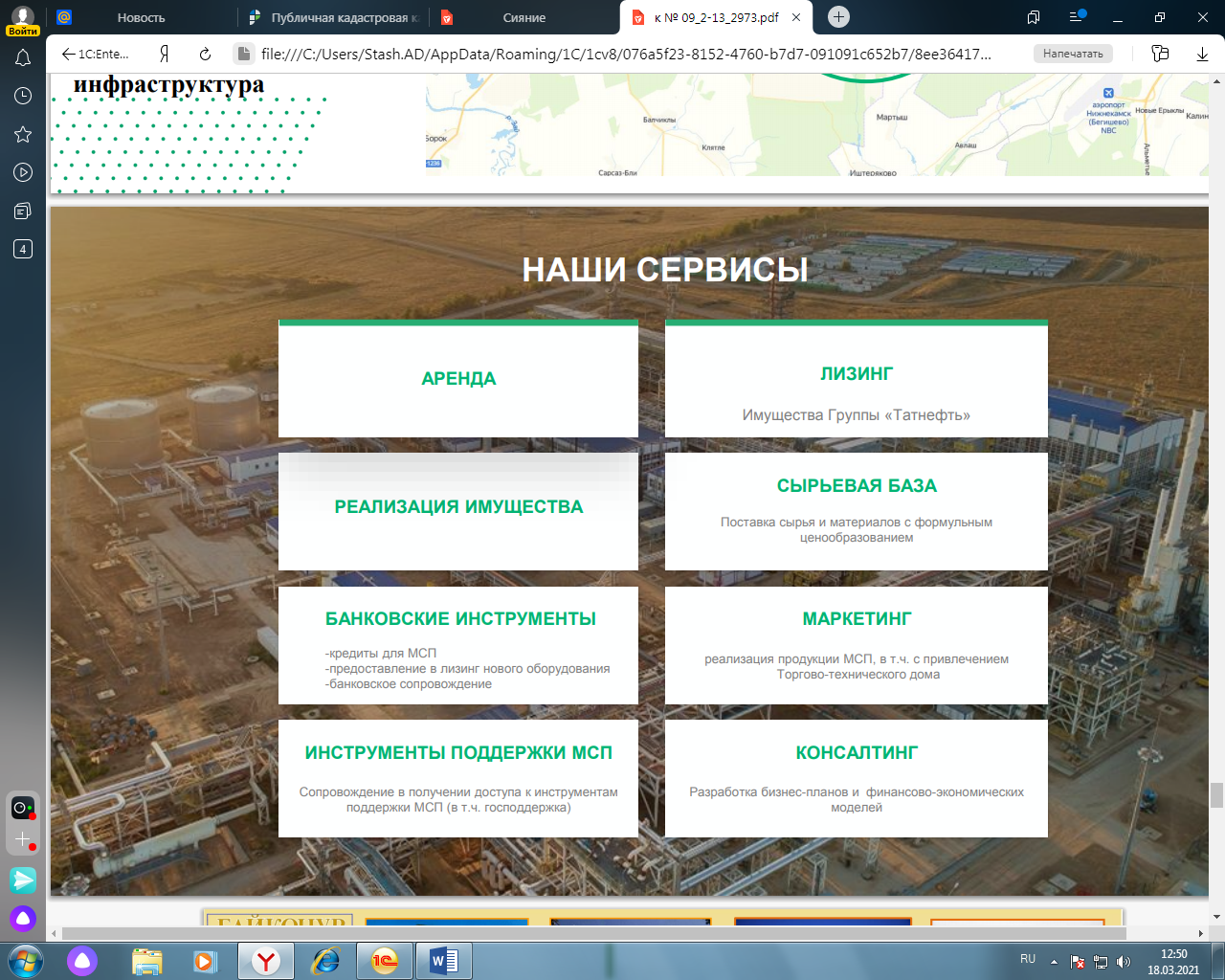 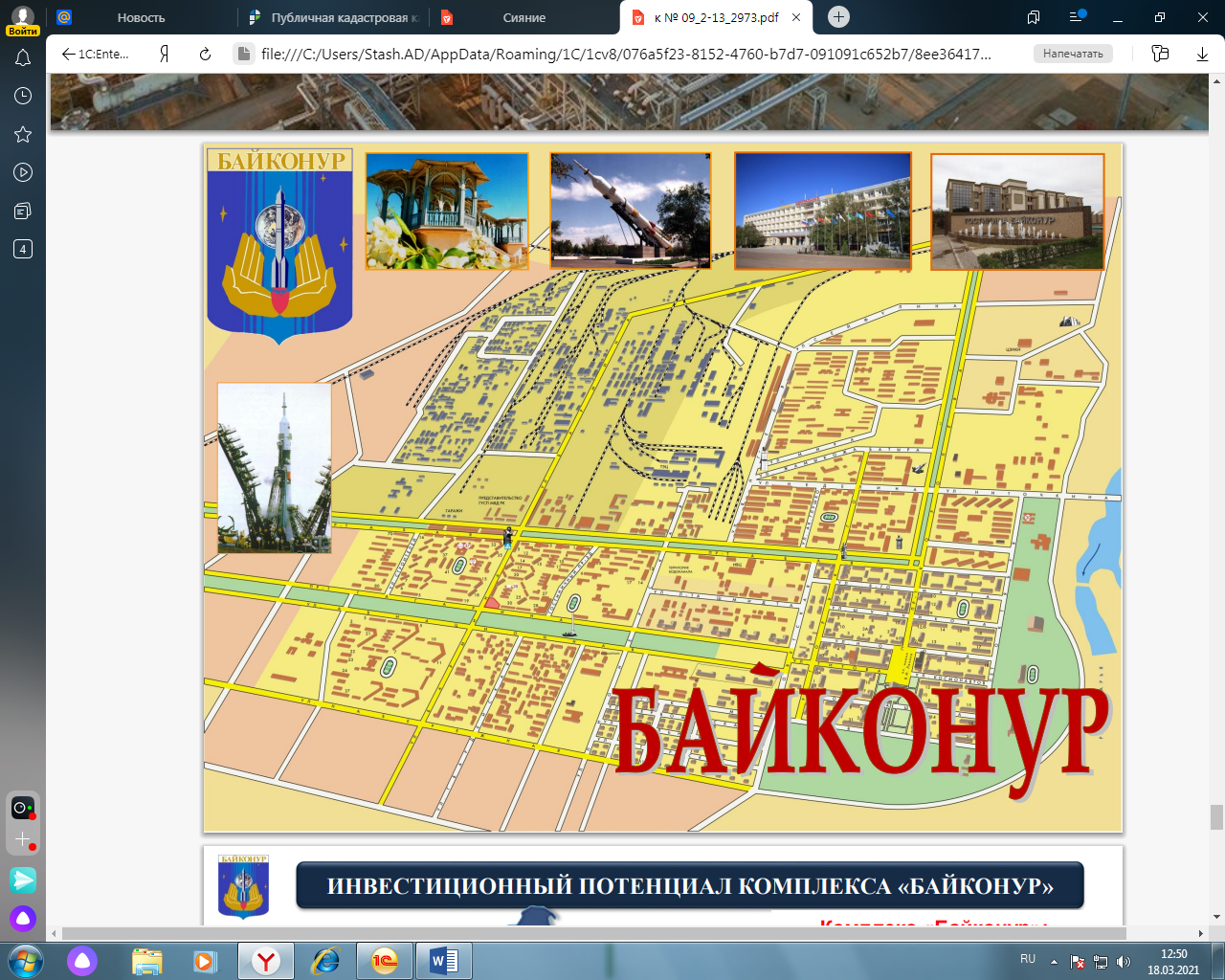 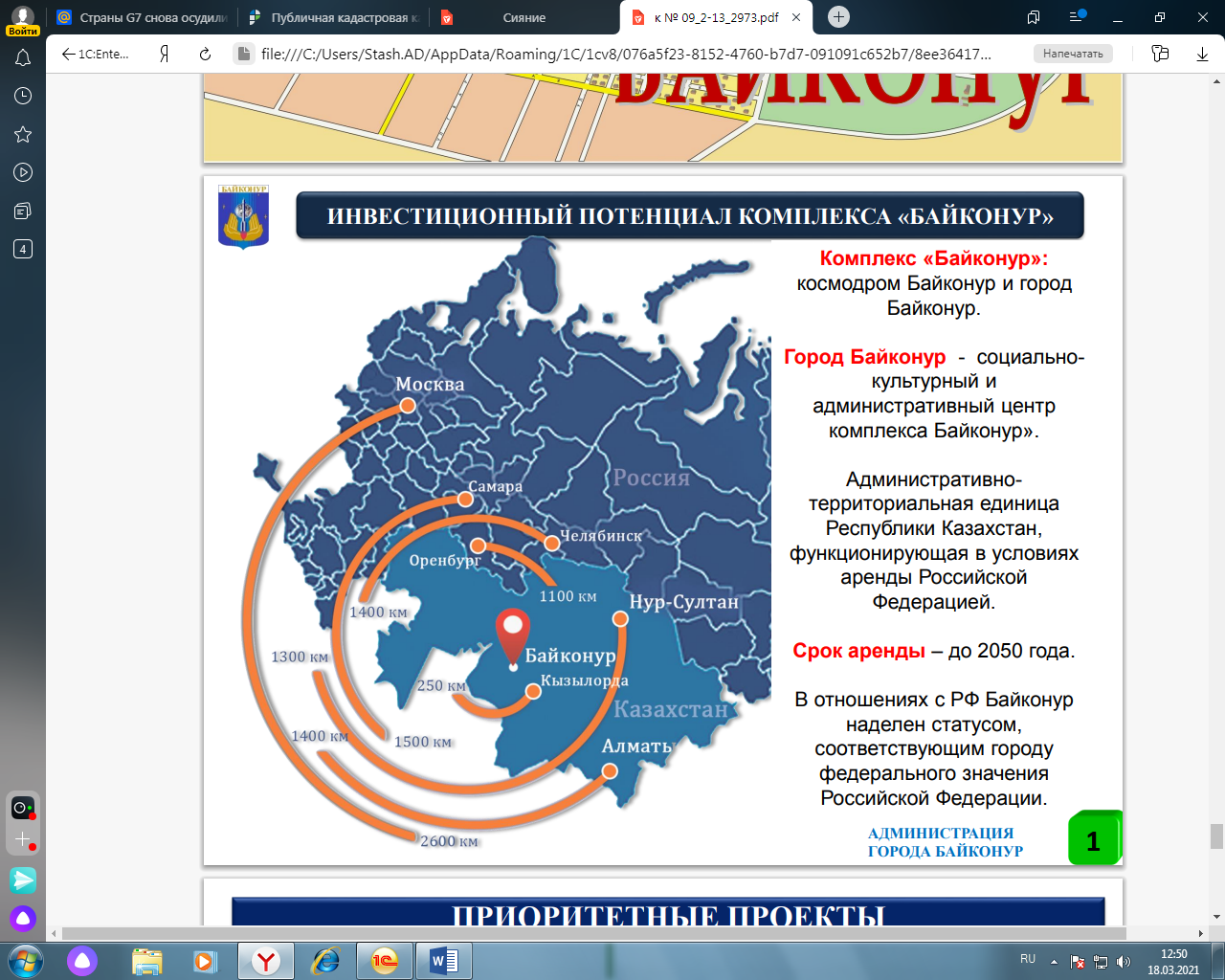 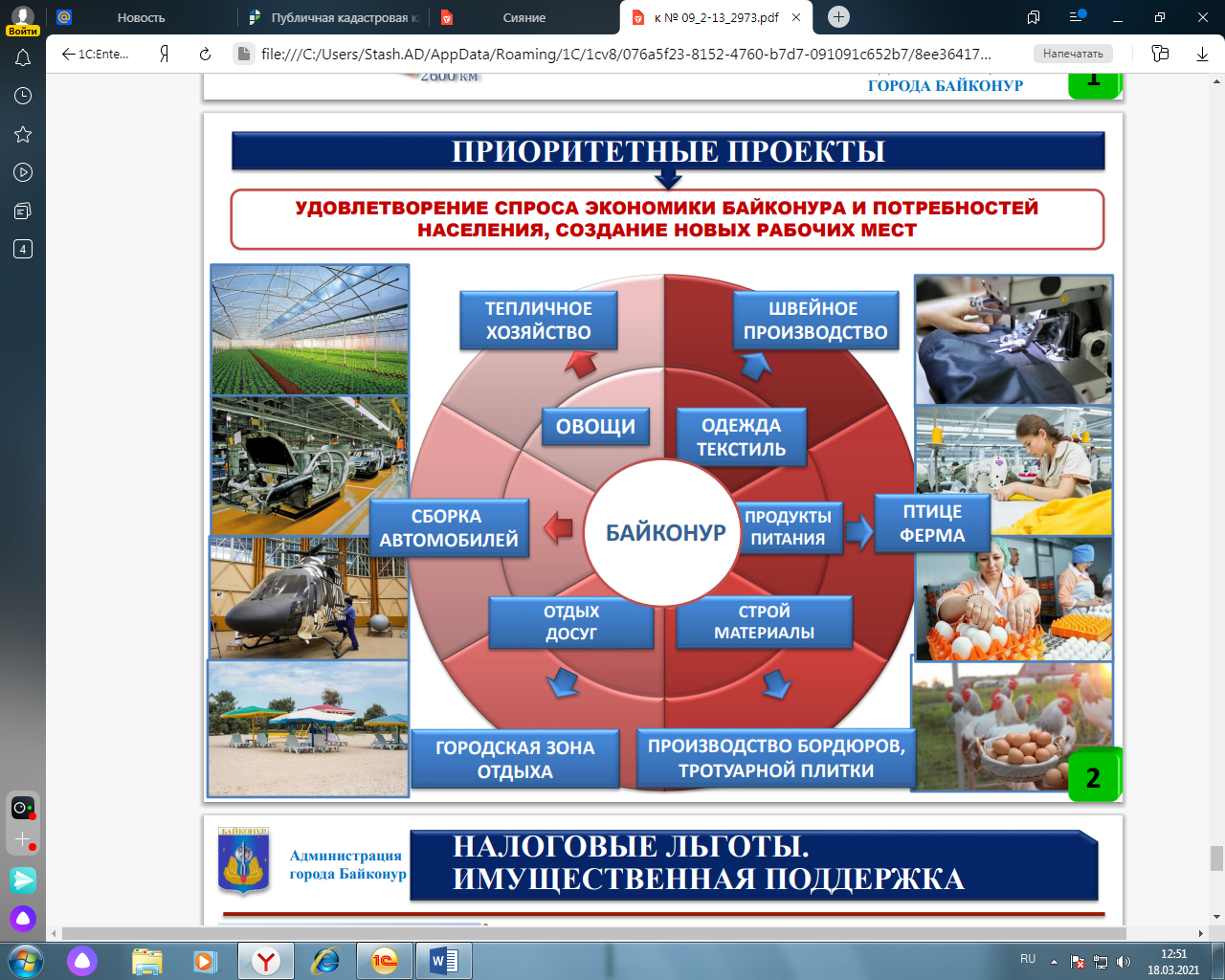 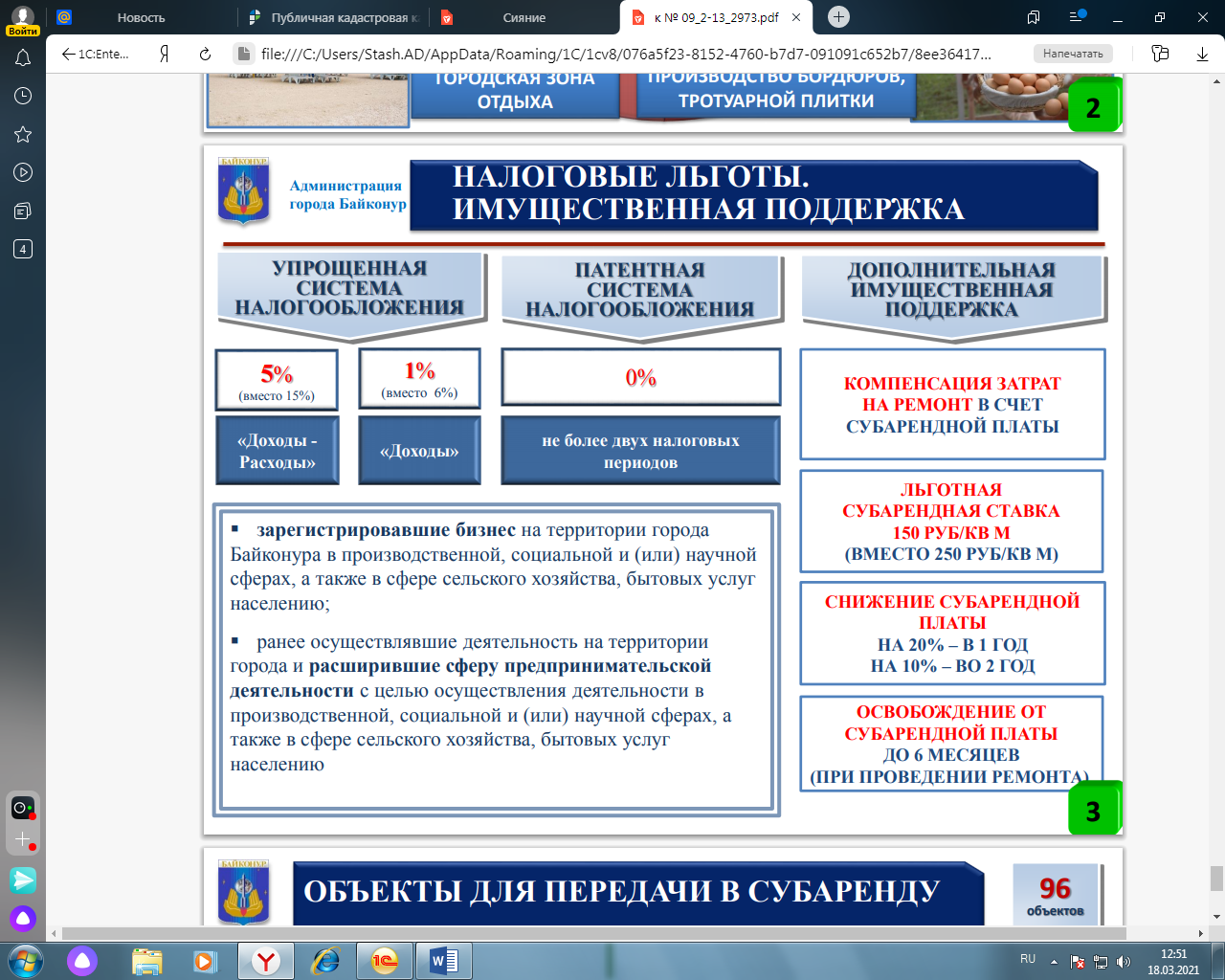 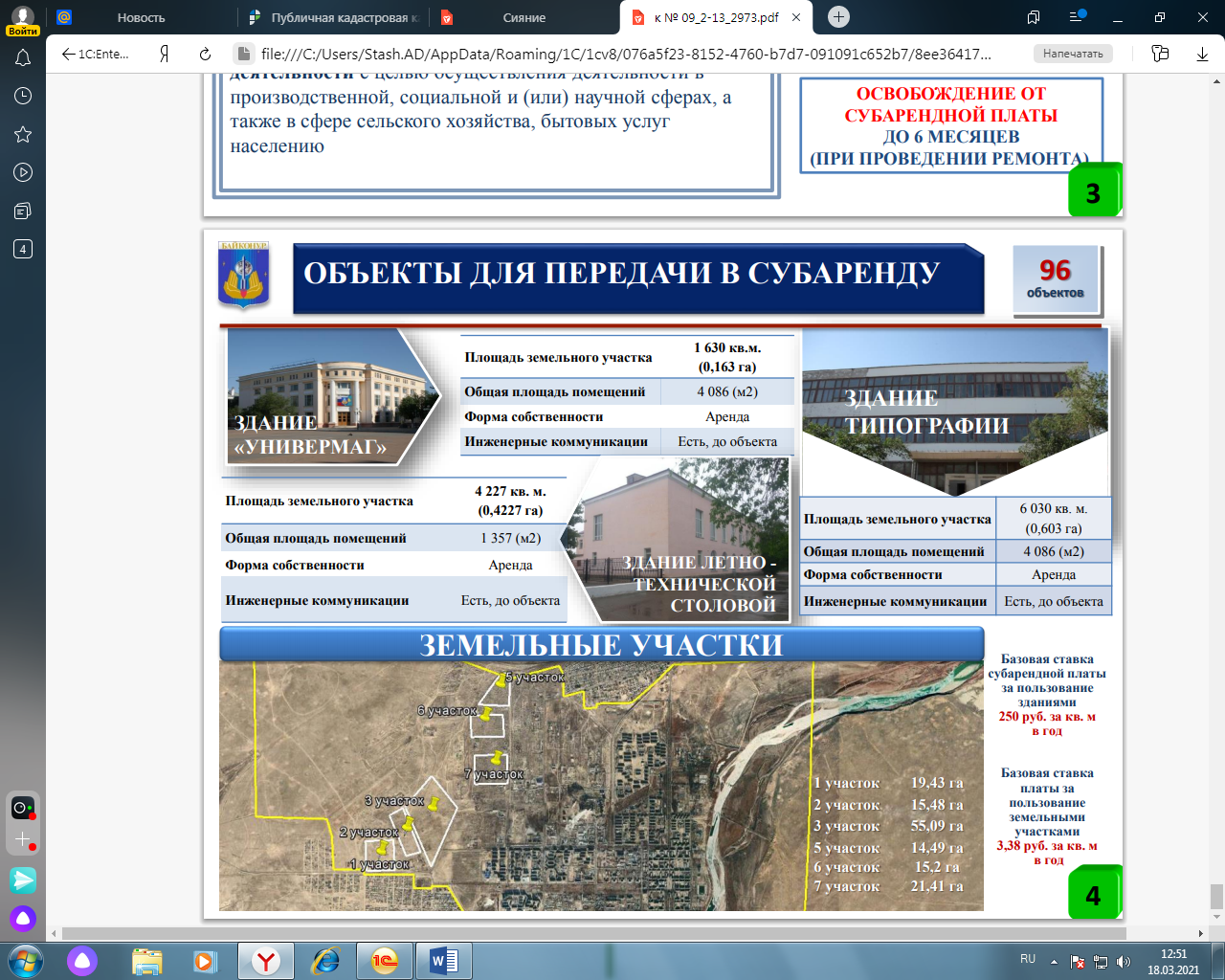 